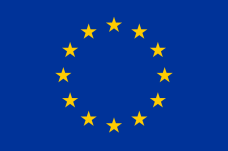 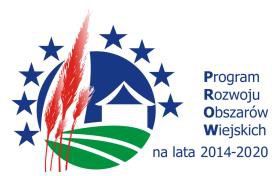 „Budowa kanalizacji sanitarnej wraz z odcinkiem wodociągu w Lubiechni Wielkiej - etap I”projekt współfinansowany ze środkówEuropejskiego Funduszu Rolnego na Rzecz Rozwoju Obszarów Wiejskichw ramach Programu Rozwoju Obszarów Wiejskich na lata 2014-2020 
- umowa o przyznaniu pomocy nr 00022-65150-UM0410050/22Gmina RzepinPlac Ratuszowy 169-110 RzepinZnak sprawy: RGKŚI.271.12.2023.AP 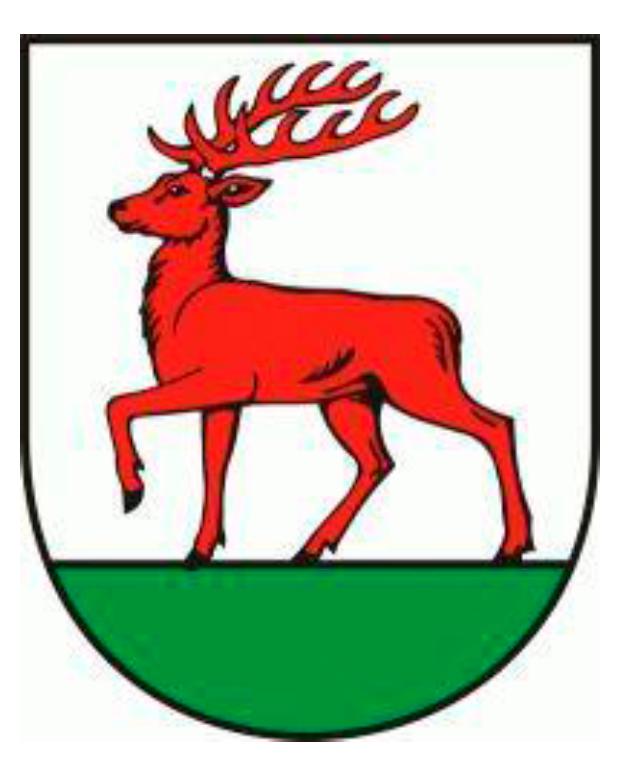 SPECYFIKACJA WARUNKÓW ZAMÓWIENIAw postępowaniu o udzielenie zamówienia publicznego na zadanie pn.:Budowa kanalizacji sanitarnej wraz z odcinkiem wodociągu 
w Lubiechni Wielkiej - etap IUżyte w niniejszej Specyfikacji Warunków Zamówienia (oraz w załącznikach) terminy mają następujące znaczenie:„ustawa” – ustawa z dnia 11 września 2019 r. Prawo zamówień publicznych (tekst jednolity - Dz. U. z 2023 r., poz. 1605 z późn. zm.),„SWZ” – niniejsza Specyfikacja Warunków Zamówienia,„zamówienie” – zamówienie publiczne będące przedmiotem niniejszego postępowania,„postępowanie” – postępowanie o udzielenie zamówienia publicznego, którego dotyczy niniejsza SWZ,„Zamawiający” – Gmina Rzepin,„Wykonawca” – należy przez to rozumieć osobę fizyczną, osobę prawną albo jednostkę organizacyjną nieposiadającą osobowości prawnej, która oferuje na rynku wykonanie robót budowlanych lub obiektu budowlanego, dostawę produktów lub świadczenie usług lub ubiega się o udzielenie zamówienia, złożyła ofertę lub zawarła umowę w sprawie zamówienia publicznego,„PFU” – Program Funkcjonalno-Użytkowy – opracowanie opisujące zamówienie, którego przedmiotem jest zaprojektowanie i wykonanie robót budowlanych. Zostają w nim opisane wymagania i oczekiwania Zamawiającego dotyczące zadania inwestycyjnego w zakresie zaprojektowania i wykonania robót, wymagania techniczne, ekonomiczne, materiałowe, funkcjonalne i architektoniczne. PFU stanowi podstawę do przygotowania oferty cenowej dla wykonania zadania, oszacowania ryczałtowych kosztów wykonania inwestycji oraz wyceny 
i wykonania prac projektowych,„RODO” - rozporządzenie Parlamentu Europejskiego i Rady (UE) 2016/679 z dnia 27 kwietnia2016 r.  w sprawie ochrony osób fizycznych w związku z przetwarzaniem danych osobowych i w sprawie swobodnego przepływu takich danych oraz uchylenia dyrektywy 95/46/WE (ogólne rozporządzenie o ochronie danych) (Dz. Urz. UE L 119 z 04.05.2016, 
str 1),„Platforma” – serwis internetowy dostępy pod adresem: https://platformazakupowa.pl/pn/rzepino charakterze zamkniętym, prowadzony przez Open Nexus Sp. z o. o. z siedzibą 
w Poznaniu, ul. Bolesława Krzywoustego 3, 61-144 Poznań, w ramach którego dochodzi do organizowania aukcji elektronicznych, zapytań ofertowych, udzielania zamówień publicznych w rozumieniu przepisów ustawy, składania ofert handlowych, elektronicznej komunikacji oraz świadczenia innych usług związanych z handlem. Funkcjonalność Platformy może się różnić w zależności od warunków umowy współpracy podpisanej między Administratorem Systemu, a Klientem Administratora Systemu.Instrukcja użytkownika – Instrukcja użytkownika/korzystania z Platformy Zamówień Publicznych Open Nexus znajduje się na Portalu, w zakładce „Instrukcje", zawierająca wiążące wykonawcę informacje związane z korzystaniem z Platformy w szczególności opis sposobu składania/wycofania oferty w niniejszym postępowaniu. Wykonawca zobowiązany jest zapoznać się z ww. Instrukcją i postępować wg zasad w niej wskazanych dedykowanych dla wykonawcy. Wykonawca ubiegając się o udzielenie zamówienia w szczególności składając ofertę akceptuje zasady korzystania z platformy wskazane w Instrukcji użytkownika i SWZ.„kwalifikowany podpis elektroniczny" - podpis elektroniczny składany z wykorzystaniem certyfikatu wystawionego przez dostawcę kwalifikowanej usługi zaufania w rozumieniu ustawy z dnia 5 września 2016 r. o usługach zaufania oraz identyfikacji elektronicznej 
(tekst jednolity - Dz. U. z 2021 r., poz. 1797).„podpis zaufany” – podpis elektroniczny, którego autentyczność i integralność są zapewniane przy użyciu pieczęci elektronicznej ministra właściwego do spraw informatyzacji, zawierający dane identyfikujące osobę tj. imię (imiona), nazwisko, PESEL, ustalone na podstawie środka identyfikacji elektronicznej, identyfikator środka identyfikacji elektronicznej, przy użyciu, którego został złożony, czas jego złożenia,„podpis osobisty” – zaawansowany podpis elektroniczny w rozumieniu art. 3 pkt 11 rozporządzenia Parlamentu Europejskiego i Rady (UE) nr 910/2014 z 23 lipca 2014 r. 
w sprawie identyfikacji elektronicznej i usług zaufania w odniesieniu do transakcji elektronicznych na rynku wewnętrznym oraz uchylającego dyrektywę 1999/93/WE, weryfikowany za pomocą certyfikatu podpisu osobistego.Wykonawca powinien dokładnie zapoznać się z niniejszą SWZ i złożyć ofertę zgodnie z jej wymaganiami.Zamawiający informuje, iż zamówienie jest dofinansowane ze środków Europejskiego Funduszu Rolnego na rzecz Rozwoju Obszarów Wiejskich objętego Programem Rozwoju Obszarów Wiejskich na lata 2014 – 2020. Umowa o dofinansowanie nr 00022-65150-UM0410050/22.Operacja typu „Gospodarka wodno-ściekowa" w ramach poddziałania „Wsparcie inwestycji związanych z tworzeniem, ulepszaniem lub rozbudową wszystkich rodzajów małej infrastruktury, w tym inwestycji w energię odnawialną i w oszczędzanie energii"Zamawiający: Gmina Rzepin, Plac Ratuszowy 1, 69-110 Rzepin  NIP : 598-00-05-597,  REGON : 210966830 tel. 95 759 62 85, fax. 95 759 64 78Adres poczty elektronicznej prowadzonego postępowania: sekretariat@rzepin.pl Adres strony internetowej prowadzonego postępowania, na której udostępniane będą zmiany 
i wyjaśnienia treści SWZ oraz inne dokumenty zamówienia bezpośrednio związane 
z postępowaniem o udzielenie zamówienia: https://platformazakupowa.pl/pn/rzepin  Wskazanie osób uprawnionych do komunikowania się z wykonawcami:Artur Pacześny tel. 95 759 60 91 lub komunikacja poprzez Platformę: “Wyślij wiadomość do zamawiającego”Postępowanie o udzielenie zamówienia prowadzone jest w trybie podstawowym 
z możliwością prowadzenia negocjacji, o  którym mowa w art. 275 pkt 2 ustawy. Negocjacje treści ofert:nie mogą prowadzić do zmiany treści SWZ,dotyczą wyłącznie tych elementów treści ofert, kto re podlegają ocenie w ramach kryteriów oceny ofert,mają charakter poufny. Żadna ze stron nie może, bez zgody drugiej strony, ujawniać informacji technicznych i handlowych związanych z negocjacjami. Zgoda jest udzielana w odniesieniu do konkretnych informacji i przed ich ujawnieniem.W przypadku skorzystania przez Zamawiającego z możliwości prowadzenia negocjacji:może on zaprosić jednocześnie Wykonawców do negocjacji ofert złożonych w odpowiedzi na ogłoszenie o zamówieniu, jeżeli nie podlegały one odrzuceniu (przy czym Wykonawcy nie mają obowiązku uczestniczenia w negocjacjach)w zaproszeniu do negocjacji wskazuje miejsce, termin i sposób prowadzenia negocjacji, a także kryteria oceny ofert, w ramach których będą prowadzone negocjacje w celu ulepszenia treści ofert;informuje on równocześnie wszystkich Wykonawców, których oferty złożone w odpowiedzi na ogłoszenie o zamówieniu nie zostały odrzucone, o zakończeniu negocjacji oraz zaprasza ich do składania ofert dodatkowych (przy czym Wykonawcy nie mają obowiązku składania ofert dodatkowych)zamawiający wyznacza termin na złożenie ofert dodatkowych z uwzględnieniem czasu potrzebnego na przygotowanie tych ofert, z tym z e termin ten nie może być krótszy niż 5 dni od dnia przekazania zaproszenia do składania ofert dodatkowych.Wykonawca może złożyć ofertę dodatkową, kto ra zawiera nowe propozycje w zakresie treści oferty podlegających ocenie w ramach kryteriów oceny ofert wskazanych przez zamawiającego w zaproszeniu do negocjacji.Oferta dodatkowa nie może być mniej korzystna w żadnym z kryteriów oceny ofert wskazanych w zaproszeniu do negocjacji niż oferta złożona w odpowiedzi na ogłoszenie o zamówieniu.Oferta przestaje wiązać wykonawcę w zakresie, w jakim złoży on ofertę dodatkową zawierającą korzystniejsze propozycje w ramach każdego z kryteriów oceny ofert wskazanych w zaproszeniu do negocjacji.Oferta dodatkowa, która jest mniej korzystna w którymkolwiek z kryteriów oceny ofert wskazanych w zaproszeniu do negocjacji niż oferta złożona w odpowiedzi na ogłoszenie o zamówieniu, podlega odrzuceniu.Zamawiający nie przewiduje możliwości ograniczenia liczby wykonawco w, których zaprosi do negocjacji ofert.Gdy zamawiający nie prowadzi negocjacji, dokonuje wyboru najkorzystniejszej oferty spośród niepodlegających odrzuceniu ofert złożonych w odpowiedzi na ogłoszenie o zamówieniu.Niniejsze zamówienie jest zamówieniem klasycznym w rozumieniu art. 7 pkt 33) ustawy. Wartość zamówienia nie przekracza progów unijnych w rozumieniu art. 3 ustawy.Przedmiotem zamówienia jest Budowa kanalizacji sanitarnej wraz z odcinkiem wodociągu  w Lubiechni Wielkiej - etap I (w trybie zaprojektuj i wybuduj), którego zakres zamówienia obejmuje:Zadanie I – opracowanie, na podstawie udostępnionego przez Zamawiającego Programu Funkcjonalno – Użytkowego, niezbędnej do realizacji przedsięwzięcia Dokumentacji Projektowej wraz z uzyskaniem niezbędnych decyzji administracyjnych umożliwiających realizację prac zgodnie z przepisami ustawy Prawo Budowlane (decyzji o pozwoleniu 
na budowę lub zgłoszenia wykonania robót budowlanych) oraz wszelkich innych niezbędnych decyzji, opinii i uzgodnień niezbędnych do prawidłowej realizacji inwestycji,Zadanie II - wykonanie robót budowlanych w oparciu o opracowaną Dokumentację Projektową zakończone przygotowaniem dokumentacji powykonawczej.Szczegółowy zakres przedmiotu zamówienia opisany został w Programie Funkcjonalno-Użytkowym (zwanym dalej PFU) stanowiącym załącznik Nr 6 do SWZPrzedmiot zamówienia obejmuje opracowanie dokumentacji projektowej i uzyskanie niezbędnych decyzji, opinii i pozwoleń, w tym decyzji o pozwoleniu na budowę lub zgłoszenia wykonania robót budowlanych oraz wykonanie prac budowlanych w zakresie budowa kanalizacji sanitarnej wraz z odcinkiem wodociągu  w Lubiechni Wielkiej - etap I 
w tym m. in.:Zakres prac w ramach realizacji Zadania I - czyli opracowanie Dokumentacji Projektowej zgodnie z PFU (zał. Nr 6 do SWZ) zawierającej m. in.:wykonania projektu koncepcyjnego proponowanych rozwiązań projektowych (w tym rozwiązań dotyczących proponowanych materiałów) do zatwierdzenia Zamawiającego - w formie papierowej (3 egzemplarze) oraz w formie elektronicznej na płycie CD/DVD (1 egzemplarz);projekt budowlany opracowany zgodnie z ustawą Prawo budowlane, Rozporządzeniem Ministra Rozwoju z dnia 11 września 2020 r. w sprawie szczegółowego zakresu i formy projektu budowlanego oraz zgodnie z rozporządzeniem Ministra Rozwoju i Technologii z dnia 20 grudnia 2021 r. w sprawie szczegółowego zakresu i formy dokumentacji projektowej, specyfikacji technicznych wykonania i odbioru robót budowlanych oraz programu funkcjonalno-użytkowego - w formie papierowej (4 egzemplarze) oraz w formie elektronicznej na płycie CD/DVD (1 egzemplarz);projekt wykonawczy opracowany zgodnie Rozporządzenie Ministra Rozwoju 
i Technologii z dnia 20 grudnia 2021 r. w sprawie szczegółowego zakresu i formy dokumentacji projektowej, specyfikacji technicznych wykonania i odbioru robót budowlanych oraz programu funkcjonalno-użytkowego uwzględniający ewentualne zabezpieczenia lub usunięcia kolizji istniejącej sieci infrastruktury technicznej 
z projektowanym zagospodarowaniem terenu (2 egzemplarze) oraz w formie elektronicznej na płycie CD/DVD (1 egzemplarz);kosztorys inwestorski opracowany zgodnie z Rozporządzeniem Ministra Rozwoju i Technologii z dnia 20 grudnia 2021 r. w sprawie określenia metod i podstaw sporządzenia kosztorysu inwestorskiego, obliczania planowanych kosztów prac projektowych oraz planowanych kosztów robót budowlanych określonych w programie funkcjonalno-użytkowym - 
w formie papierowej (1 egz.) oraz w formie elektronicznej na płycie CD/DVD (1 egz.);szczegółowe specyfikacje techniczne wykonania i odbioru robót (dalej STWiORB) opracowane zgodnie z Rozporządzeniem Ministra Infrastruktury z dnia 11 września 2020 r. w sprawie szczegółowego zakresu i formy projektu budowlanego oraz zgodnie z rozporządzeniem Ministra Rozwoju i Technologii z dnia 20 grudnia 2021 r. w sprawie szczegółowego zakresu i formy dokumentacji projektowej, specyfikacji technicznych wykonania i odbioru robót budowlanych oraz programu funkcjonalno-użytkowego – 
w formie papierowej (1 egzemplarz) oraz w formie elektronicznej na płycie CD/DVD (1 egzemplarz).opracowanie informacji dotyczącej bezpieczeństwa i ochrony zdrowia (BiOZ) uwzględniającej wszystkie występujące branże.uzyskanie w imieniu na rzecz Zamawiającego wymaganych prawem decyzji, opinii, uzgodnień i sprawdzeń Dokumentacji Projektowej dla planowanego przedsięwzięcia;uzyskanie akceptacji Zamawiającego w zakresie ww. dokumentacji przed złożeniem wniosku o pozwolenie na budowę lub zgłoszenia wykonania robót budowlanych,uzyskanie w imieniu i na rzecz Zamawiającego pozwolenia na budowę lub dokonanie zgłoszenia zamiaru wykonania robót budowlanych (zgodnie z przesłankami wynikającymi z Prawa budowlanego) w tym uzyskanie pisma o braku sprzeciwu 
do zgłoszenia robót budowlanych niewymagających pozwolenia na budowę,Zakres prac w ramach realizacji Zadania II - wykonanie robót budowlanych na podstawie wykonanej Dokumentacji Projektowej opracowanej zgodnie z PFU, w zakresie kanalizacji sanitarnej wraz z odcinkiem wodociągu  w Lubiechni Wielkiej - etap I 
w tym m. in.: opracowanie i uzgodnienie projektu organizacji robót i tymczasowej organizacji ruchu 
w pasach drogowych (na warunkach określonych przez właściwego zarządcę lub administratora)wytyczenie geodezyjne trasy kanalizacji sanitarnej w terenie,wykonanie robót rozbiórkowych nawierzchni i zagospodarowania terenu,budowę odcinka sieci wodociągowej wraz z niezbędnym uzbrojeniem DN 90 o łącznej długości ok. 450 mb,budowę sieci kanalizacyjnej tłocznej wraz z niezbędnym uzbrojeniem (studnia rozprężna i komory z czyszczakami i zaworami napowietrzającymi i odpowietrzającymi) DN 110 
o łącznej długości ok. 2 625 mb tj. od miejsca włączenia w Rzepinie do planowanej tłoczni ścieków w Lubiechni Wielkiej i budowę sieci kanalizacji sanitarnej grawitacyjnej wraz 
z odgałęzieniami kanalizacyjnymi do przylegających posesji w Lubiechni Wielkiej 
o łącznej długości ok. 170 mb DN 200, 10 mb DN160 dla przyłączy,budowę jednej tłoczni ścieków wraz z zagospodarowaniem terenu przyległego (wykonanie zasilenia tłoczni w energię elektryczną, wykonanie ogrodzenia panelowego z podmurówką oraz bramą, wykonanie utwardzenia placu tłoczni i zjazdu na teren z kostki, wykonanie oświetlenia, wykonanie zdalnego monitoringu procesów oraz wykonanie zdalnego monitoringu wizyjnego włączonego do systemu operatora),odtworzenie i przywrócenie terenów do stanu pierwotnego potwierdzone podpisaniem przez właścicieli nieruchomości protokołów (odbudowa naruszonych w trakcie prowadzenia robót nawierzchni ulic, chodników oraz terenów przyległych),sporządzenie dokumentacji powykonawczej zgodnej z wymogami prawa budowlanego wraz wykonaniem obsługi geodezyjnej; w tym geodezyjnej inwentaryzacji powykonawczej – w formie papierowej (1 egzemplarz) oraz w formie elektronicznej na płycie CD/DVD (1 egzemplarz);Wykonawca w ramach realizacji całego zamówienia jest zobowiązany do pełnienia nadzoru autorskiego, tj. m. in.: wyjaśnianie wątpliwości dotyczących Dokumentacji Projektowej i zawartych w nim rozwiązań, stwierdzania w toku wykonywania robót budowlanych zgodności realizacji z Dokumentacją Projektową, uzgadniania możliwości wprowadzenia rozwiązań zamiennych w stosunku do przewidzianych w Dokumentacji Projektowej, zgłoszonych przez Kierownika budowy lub Inspektora nadzoru inwestorskiego).Dokumentacja projektowa powinna być opracowana zgodnie z wymaganiami określonymi 
w PFU, przepisami prawa oraz ustaleniami wynikającymi z warunków umowy pomiędzy Zamawiającym, a Wykonawcą. Każda część dokumentacji musi posiadać oświadczenie, Projektanta i Sprawdzającego, że jest wykonana zgodnie z obowiązującymi polskimi przepisami i wytycznymi projektowymi oraz jest kompletna z punktu widzenia celu, jakiemu ma służyć. Dokumentacja projektowa musi posiadać oświadczenie Wykonawcy o przeprowadzonym sprawdzeniu, uzgodnieniu i gotowości jej do realizacji.Szczegółowy zakres przedmiotu zamówienia (Szczegółowe warunki realizacji zamówienia i jej zakres przedmiotowy, w tym zakres prac projektowych oraz zakres robót do wykonania) określa Program Funkcjonalno-Użytkowy (zwany dalej PFU) stanowiący załącznik Nr 6 do SWZ oraz Projekt umowy stanowiący Załącznik Nr 5 
do SWZ.Rozwiązania równoważne: W każdym przypadku użycia w opisie przedmiotu zamówienia norm, ocen technicznych, specyfikacji technicznych i systemów referencji technicznych, o których mowa w art. 101 ust. 1 pkt 2 oraz ust. 3 ustawy Wykonawca powinien przyjąć, że odniesieniu takiemu towarzyszą wyrazy „lub równoważne”. W przypadku użycia w PFU odniesień do norm, europejskich ocen technicznych, aprobat, specyfikacji technicznych i systemów referencji technicznych Zamawiający dopuszcza rozwiązania równoważne opisywanym. Wykonawca analizując PFU powinien założyć, że każdemu odniesieniu użytemu w dokumentacji projektowej towarzyszy wyraz „lub równoważne".W przypadku, gdy w PFU zostały użyte znaki towarowe, oznacza to, że są podane przykładowo i określają jedynie minimalne oczekiwane parametry jakościowe oraz wymagany standard. Wykonawca może zastosować materiały lub urządzenia równoważne, lecz o parametrach technicznych i jakościowych podobnych lub lepszych, których zastosowanie w żaden sposób nie wpłynie negatywnie na prawidłowe funkcjonowanie rozwiązań przyjętych w PFU. Wykonawca, który zastosuje urządzenia lub materiały równoważne będzie obowiązany wykazać w trakcie realizacji zamówienia, że zastosowane przez niego urządzenia i materiały spełniają wymagania określone przez Zamawiającego.Użycie w PFU etykiety oznacza, że Zamawiający akceptuje wszystkie etykiety potwierdzające, że dane roboty budowlane, dostawy lub usługi spełniają równoważne wymagania określonej przez zamawiającego etykiety. W przypadku gdy wykonawca z przyczyn od niego niezależnych nie może uzyskać określonej przez zamawiającego etykiety lub równoważnej etykiety, zamawiający, w terminie, przez siebie wyznaczonym akceptuje inne odpowiednie przedmiotowe środki dowodowe, w szczególności dokumentację techniczną producenta, o ile dany wykonawca udowodni, że roboty budowlane, dostawy lub usługi, które mają zostać przez niego wykonane, spełniają wymagania określonej etykiety lub określone wymagania wskazane przez Zamawiającego.Użycie w PFU wymogu posiadania certyfikatu wydanego przez jednostkę oceniającą zgodność lub sprawozdania z badań przeprowadzonych przez tę jednostkę jako środka dowodowego potwierdzającego zgodność z wymaganiami lub cechami określonymi w opisie przedmiotu zamówienia, kryteriach oceny ofert lub warunkach realizacji zamówienia oznacza, że zamawiający akceptuje również certyfikaty wydane przez inne równoważne jednostki oceniające zgodność.Zamawiający akceptuje także inne odpowiednie środki dowodowe, w szczególności dokumentację techniczną producenta, w przypadku, gdy dany Wykonawca nie ma ani dostępu do certyfikatów lub sprawozdań z badań, ani możliwości ich uzyskania w odpowiednim terminie, o ile ten brak dostępu nie może być przypisany danemu Wykonawcy, oraz pod warunkiem że dany Wykonawca udowodni, że wykonywane przez niego roboty budowlane, dostawy lub usługi spełniają wymogi lub kryteria określone w opisie przedmiotu zamówienia, kryteriach oceny ofert lub wymagania związane z realizacją zamówienia. Jeżeli w opisie przedmiotu zamówienia ujęto zapis wynikający z KNR lub KNNR wskazujący na konieczność wykorzystywania przy realizacji zamówienia konkretnego sprzętu o konkretnych parametrach Zamawiający dopuszcza używanie innego sprzętu o ile zapewni to osiągnięcie zakładanych parametrów projektowych i nie spowoduje ryzyka niezgodności wykonanych prac z dokumentacją techniczną.Zamawiający nie wymaga w niniejszym postępowaniu przedmiotowych środków dowodowych.Wykonawca zapewnia wszelkie materiały i urządzenia niezbędne do wykonania przedmiotu zamówienia we własnym zakresie i na swój koszt. Przedmiot zamówienia musi być wykonany zgodnie z zasadami wiedzy technicznej i sztuki budowlanej, obowiązującymi przepisami i polskimi normami oraz przy zachowaniu przepisów BHP. Wykonawca wykona przedmiot zamówienia stosując wyroby budowlane własne (zakupione przez siebie), dopuszczone do obrotu powszechnego stosowania lub jednostkowego stosowania w budownictwie w rozumieniu art. 10 ustawy z dnia  7 lipca 1994 r. Prawo budowlane (tekst jednolity – Dz. U. z 2023 r., poz. 682 z późn. zm.). Użyte do wykonania przedmiotu zamówienia materiały, nie mogą obniżać wartości użytkowej i jakościowej wykonanych elementów zamówienia ani ujemnie wpływać na wytrzymałość, funkcjonalność i bezpieczeństwo przedmiotu zamówienia.Wykonawca zobowiązany jest aby wszystkie pozostałe po procesie budowy materiały zostały przetworzone, unieszkodliwione i/lub magazynowane w sposób „przyjazny środowisku” (o ile jest to możliwe by ponownie zostały użyte), co oznacza, że Wykonawca jest zobowiązany postępować zgodnie z ustawą o odpadach (tekst jednolity - Dz.U. z 2023 r., poz. 1587 z późn. zm.).Wymagania dotyczące dostępności. Dokumentację Projektową, należy wykonać w sposób uwzględniający dostępność dla osób niepełnosprawnych oraz przeznaczenie dla wszystkich użytkowników zgodnie z przepisami ustawy Prawo budowlane i przepisami wykonawczymi.Zamawiający nie przewiduje udzielenia zaliczki.Wykonawca udzieli gwarancji na wykonany przedmiot zamówienia:na wykonaną kompletna dokumentację projektową wykonawca udziela gwarancji 
na okres 36 miesięcy od daty odbioru dokumentacji potwierdzonej stosownym protokołem odbioru sporządzonym przez Wykonawcę i Zamawiającego. Gwarancja dotyczy odpowiedzialności szczególnie za wady ukryte oraz jakości opracowanej dokumentacji. Wadą będzie w szczególności taka cecha dokumentacji, która doprowadziła do wady części lub całości inwestycji. W przypadku, gdy wada doprowadzi do pomniejszenia wartości użytkowej lub technicznej dokumentacji, koszty jej usunięcia poniesie Wykonawca.na wykonane roboty budowlane oraz dostarczone i wbudowane materiały oraz zamontowane urządzenia Wykonawca udzieli gwarancji na okres minimum 36 miesięcy od daty podpisania przez Strony protokołu odbioru końcowego. Uwaga: okres gwarancji na wykonane roboty budowlane oraz dostarczone 
i wbudowane materiały oraz zamontowane urządzenia stanowi kryterium oceny ofertWarunki gwarancji opisuje Projekt umowy. Zamawiającemu przysługują pełne uprawnienia z tytułu rękojmi za wady fizyczne wynikające z przepisów Kodeksu cywilnego w terminach tam określonych - niezależnie od uprawnień z tytułu gwarancji. Udzielając gwarancji wykonawca zapewnia bezpłatne czynności przeglądów gwarancyjnych w okresie udzielonej gwarancji na cały przedmiot zamówienia, więc powinien ten koszt uwzględnić w wynagrodzeniu. Rękojmia za wady fizyczne i prawne na materiały oraz wszelkie prace, w tym roboty budowlane wykonane w ramach realizacji przedmiotu zamówienia, udzielona jest na okres równy okresom gwarancji, chyba że okres gwarancji jest krótszy od okresu rękojmi wynikającego z Kodeksu cywilnego - wówczas okres rękojmi jest równy okresowi wynikającemu z przepisów kodeksu cywilnego.Zamawiający stosownie do art. 95 ust. 1 ustawy, określa obowiązek zatrudnienia 
przez wykonawcę lub podwykonawcę na podstawie umowy o pracę osób wykonujących następujące czynności w zakresie realizacji zamówienia:prace techniczno – organizacyjne na etapie projektowania (nie dotyczy 
wykonywania czynności projektowania),wykonywanie prac fizycznych przy realizacji robót budowlanych, operatorzy sprzętu i prace fizyczne instalacyjno-montażowe objęte zakresem zamówienia (nie dotyczy kierowników budowy i kierowników robót)(Wymóg ten nie dotyczy m. in. sytuacji, gdy prace te będą wykonywane samodzielnie i osobiście przez osoby fizyczne prowadzące działalność gospodarczą w postaci tzw. samozatrudnienia, jako podwykonawcy). Szczegółowy sposób weryfikacji zatrudnienia ww. osób, uprawnienia zamawiającego w zakresie kontroli spełniania przez Wykonawcę wymagań, o których mowa w art. 95 ust. 1 ustawy oraz sankcji z tytułu niespełnienia tych wymagań, rodzaju czynności niezbędnych do realizacji zamówienia, których dotyczą wymagania zatrudnienia na podstawie umowy o pracę przez Wykonawcę lub podwykonawcę osób wykonujących czynności w trakcie realizacji zamówienia zawarte są w Projekcie umowy stanowiącym Załącznik Nr 5 do SWZ.Kod wg Wspólnego Słownika Zamówień CPV:45000000-7 Roboty budowlane45111200-0 Roboty w zakresie przygotowania terenu pod budowę i roboty ziemne45231000-5 Roboty budowlane w zakresie budowy rurociągów, ciągów komunikacyjnych i linii energetycznych 45231300-8 Roboty budowlane w zakresie budowy wodociągów i rurociągów do odprowadzania ścieków,45230000-8 Roboty budowlane w zakresie dróg,45342000-6 Wznoszenie ogrodzeń45310000-3 Roboty instalacyjne elektryczne71320000-7 Usługi inżynieryjne w zakresie projektowania71242000-6 Przygotowanie przedsięwzięcia i projektu, oszacowanie kosztówUbezpieczenie. Zamawiający wymaga od Wykonawcy, z którym podpisze umowę, dokumentów potwierdzających, że Wykonawca jest ubezpieczony od odpowiedzialności cywilnej w zakresie prowadzonej działalności związanej z przedmiotem zamówienia na sumę gwarancyjną nie mniejszą niż 50 % wartość brutto złożonej oferty. Zamawiający wymaga od Wykonawcy, z którym podpisze umowę posiadania polisy ubezpieczenia zgodnie 
z warunkami określonymi przez Zamawiającego w projekcie umowy stanowiącym Załącznik Nr 5 do SWZ (§ 11 Projektu umowy).Zamawiający nie dopuszcza składania ofert częściowych. Uzasadnienie braku podziału zamówienia na części:Wartość zamówienia jest niższa od tzw. progów unijnych które zobowiązują do implementacji dyrektyw UE. Dyrektywa 2014/24/UE w treści motywu 78 wskazuje, że aby zwiększyć konkurencję, instytucje zamawiające należy w szczególności zachęcać do dzielenia dużych zamówień na części. Przedmiotowe zamówienie nie jest dużym zamówieniem w rozumieniu motywu 78 powołanej dyrektywy UE (dyrektywy stosuje się od tzw. progów UE, a dyrektywa posługuje się pojęciem dużego zamówienia na gruncie zamówień podlegających dyrektywie - a więc zamówienia o wartości znacznie przewyższającej tzw. progi UE). Zamówienie nie zostało podzielone na części z następujących względów:  Przedmiotem zamówienia jest wykonanie robót funkcjonalnie ze sobą związanych. Rozdzielenie robót groziłoby niedającymi się wyeliminować problemami organizacyjnymi związanymi z odpowiedzialnością za poszczególne elementy robót wykonywanych przez różnych wykonawców.Przy tego typu robotach nie ma możliwości jednoznacznego określenia zasad odpowiedzialności za jeden plac budowy (przekazany byłby równolegle wielu wykonawcom). Nie jest także możliwe rozgraniczenie odpowiedzialności wielu kierowników budowy.Podział przedmiotu zamówienia na części groziłby znaczącym zwiększeniem kosztów oraz trudnościami technologicznymi wynikającymi z wykonywania przedmiotu zamówienia przez większą liczbę Wykonawców (poszczególni Wykonawcy mogliby wykonywać prace 
w różnych technologiach dopuszczonych dokumentacją, co powodowałoby problemy 
w połączeniu obszarów objętych inwestycją).Przy tego typu robotach wykonywanych przez różnych wykonawców opóźnienie jednego 
z wykonawców wpłynęłoby negatywnie na terminowość wykonania innych elementów inwestycji - zależnych od terminowego wykonania prac przez innego wykonawcę.Wykonawcy powielaliby koszty pośrednie prac, co wpływałoby na koszty inwestycji. 
W każdej z ofert częściowych wykonawca musiałby założyć odrębną wycenę użycia tego samego rodzaju sprzętu, w sytuacji, w której, składając jedną ofertę, użycie sprzętu wyceniłby jednokrotnie.Każdy z wykonawców w cenę wliczyłby odrębne koszty polisy OC, co zwiększyłoby poziom wydatków zamawiającego.W przypadku podziału na części, gdzie każda część stanowiłaby odrębny (wydzielony) odcinek budowanej sieci, Wykonawcy powielaliby koszty m.in. dostawy materiałów niezbędnych do realizacji inwestycji, koszty kadry zarządzającej procesem budowlanym, koszty przygotowania dokumentacji powykonawczej czy obsługi geodezyjnej, co wpływałoby niekorzystnie dla Zamawiającego na koszty inwestycji. W każdej z ofert częściowych wykonawca musiałby założyć odrębną wycenę użycia dostawy tego samego rodzaju materiału, w sytuacji, w której, składając jedną ofertę, dostawę materiału wyceniłby jednokrotnie.Reasumując, zamawiający nie dokonał podziału zamówienia na części ze względu na to, że podział taki groziłby nadmiernymi trudnościami technicznymi oraz nadmiernymi kosztami wykonania zamówienia. Potrzeba skoordynowania działań różnych wykonawców realizujących poszczególne części zamówienia mogłaby poważnie zagrozić właściwemu wykonaniu zamówienia. Niedokonanie podziału zamówienia podyktowane było zatem względami technicznymi, organizacyjnym oraz charakterem przedmiotu zamówienia. Zastosowany ewentualnie podział zamówienia na części nie zwiększyłby konkurencyjności w sektorze małych i średnich przedsiębiorstw – zakres zamówienia jest zakresem typowym, umożliwiającym złożenie oferty wykonawcom z grupy małych lub średnich przedsiębiorstw. Zgodnie z treścią motywu 78 dyrektywy, Instytucja zamawiająca powinna mieć obowiązek rozważenia celowości podziału zamówień na części, jednocześnie zachowując swobodę autonomicznego podejmowania decyzji na każdej podstawie, jaką uzna za stosowną, nie podlegając nadzorowi administracyjnemu ani sądowemu. Wykonawca zobowiązany jest wykonać całość przedmiotu zamówienia w terminie 
do 15 miesięcy od daty podpisania umowy, przy czym zakres prac objęty realizacją Zadania I (opracowanie Dokumentacji Projektowej i 	uzyskanie w imieniu i na rzecz Zamawiającego pozwolenia na budowę lub dokonanie zgłoszenia zamiaru wykonania robót budowlanych - zgodnie z przesłankami wynikającymi z ustawy Prawa budowlane - w tym uzyskanie pisma o braku sprzeciwu do zgłoszenia robót budowlanych niewymagających pozwolenia na budowę) w terminie do 9 miesięcy od daty podpisania umowy.Terminy wykonywania poszczególnych elementów zakresu przedmiotu zamówienia wskazane będą w harmonogramie rzeczowo – finansowym, o którym mowa w § 2 ust. 4 Projektu Umowy.O udzielenie zamówienia mogą ubiegać się wykonawcy, którzy spełniają warunki udziału 
w postępowaniu dotyczące:zdolności do występowania w obrocie gospodarczym.Zamawiający nie określa warunku w ww. zakresie.uprawnień do prowadzenia określonej działalności gospodarczej lub zawodowej, 
o ile wynika to z odrębnych przepisów.Zamawiający nie określa warunku w ww. zakresie.sytuacji ekonomicznej lub finansowej.Zamawiający nie określa warunku w ww. zakresie.zdolności technicznej lub zawodowej. Opis sposobu dokonywania oceny spełniania tego warunku:Wykonawca winien wykazać, że wykonał należycie oraz zgodnie przepisami prawa budowlanego i prawidłowo ukończył nie wcześniej niż w okresie ostatnich 5 lat przed upływem terminu składania ofert, a jeżeli okres prowadzenia działalności jest krótszy - 
w tym okresie co najmniej jedno zamówienie (jedna robota budowlana) polegające na budowie sieci kanalizacyjnej o długości minimum 2 000 metrów.O udzielenie zamówienia mogą ubiegać się wykonawcy, którzy dysponują lub będą dysponować w okresie wykonywania zamówienia i skierują do jego realizacji (w zakresie wykonywania robót) minimum jedną osobą pełniącą funkcję Kierownika budowy - posiadającą uprawnienia do kierowania robotami budowlanymi w specjalności instalacyjnej w zakresie sieci wodociągowych i kanalizacyjnych w zakresie umożliwiającym kierowanie robotami objętymi przedmiotem zamówienia lub odpowiadające im równoważne uprawnienia budowlane wydane na podstawie wcześniej obowiązujących przepisów, a w przypadku Wykonawców zagranicznych – uprawnienia budowlane do kierowania robotami równoważne do wyżej wskazanych.Uwaga: Wykonawca powinien w wykazie robót wyraźnie określić zakres robót (w tym długość sieci), aby można było ustalić, czy spełnia warunek udziału 
w postępowaniu.Przez posiadanie uprawnień budowlanych wymaganych prawem dla osób uczestniczących w realizacji zamówienia, rozumie się uprawnienia do wykonywania samodzielnych funkcji w budownictwie w rozumieniu art. 15a ustawy z dnia 7 lipca 
1994 r. Prawo budowlane (tekst jednolity - Dz. U. z 2023 r., poz. 682 z późn. zm.) 
oraz przepisów wcześniejszych. Samodzielne funkcje techniczne w budownictwie (nazwy specjalności i ich zakresy) będą rozpatrywane zgodnie z przepisami regulującymi nadawanie uprawnień budowlanych w dacie ich nadania.Wykonawca w celu wykazania spełniania w/w warunku może wskazać osoby będące obywatelem państwa członkowskiego UE, która nabyła kwalifikacje zawodowe do wykonywania działalności w budownictwie, równoznaczne wykonywaniu samodzielnych funkcji technicznych w budownictwie na terytorium Rzeczypospolitej Polskiej – zgodnie 
z właściwymi przepisami, w szczególności z ustawą z dnia 22 grudnia 2015 r. o zasadach uznawania kwalifikacji zawodowych nabytych w państwach członkowskich Unii Europejskiej (tekst jednolity - Dz. U. z 2023 r., poz. 334) oraz ustawą z dnia 15 grudnia 2000 r. o samorządach zawodowych architektów oraz inżynierów budownictwa 
(tekst jednolity - Dz. U. z 2023 r.,  poz. 551),Podstawy wykluczenia z postępowania.Zamawiający wykluczy z postępowania wykonawców, wobec których zachodzą podstawy wykluczenia, o których mowa w art. 108 ust. 1 ustawy, tj. Wykonawcę:będącego osobą fizyczną, którego prawomocnie skazano za przestępstwo:a) 	udziału w zorganizowanej grupie przestępczej albo związku mającym na celu popełnienie przestępstwa lub przestępstwa skarbowego, o którym mowa w art. 258 Kodeksu karnego,b)	handlu ludźmi, o którym mowa w art. 189a Kodeksu karnego,c)	o którym mowa w art. 228-230a, art. 250a Kodeksu karnego, w art. 46-48 ustawy 
z dnia 25 czerwca 2010 r. o sporcie (Dz. U. z 2022 r. poz. 1599 i 2185) lub w art. 54 ust. 1-4 ustawy z dnia 12 maja 2011 r. o refundacji leków, środków spożywczych specjalnego przeznaczenia żywieniowego oraz wyrobów medycznych (Dz. U. 
z 2023 r. poz. 826),d)	finansowania przestępstwa o charakterze terrorystycznym, o którym mowa w art. 165a Kodeksu karnego, lub przestępstwo udaremniania lub utrudniania stwierdzenia przestępnego pochodzenia pieniędzy lub ukrywania ich pochodzenia, o którym mowa w art. 299 Kodeksu karnego,e)	o charakterze terrorystycznym, o którym mowa w art. 115 § 20 Kodeksu karnego, 
lub mające na celu popełnienie tego przestępstwa,f) 	powierzenia wykonywania pracy małoletniemu cudzoziemcowi, o którym mowa 
w art. 9 ust. 2 ustawy z dnia 15 czerwca 2012 r. o skutkach powierzania wykonywania pracy cudzoziemcom przebywającym wbrew przepisom na terytorium Rzeczypospolitej Polskiej (Dz. U. z 2021 r. poz. 1745),g)	przeciwko obrotowi gospodarczemu, o których mowa w art. 296-307 Kodeksu karnego, przestępstwo oszustwa, o którym mowa w art. 286 Kodeksu karnego, przestępstwo przeciwko wiarygodności dokumentów, o których mowa w art. 270-277d Kodeksu karnego, lub przestępstwo skarbowe,h)	o którym mowa w art. 9 ust. 1 i 3 lub art. 10 ustawy z dnia 15 czerwca 2012 r. 
o skutkach powierzania wykonywania pracy cudzoziemcom przebywającym wbrew przepisom na terytorium Rzeczypospolitej Polskiej- lub za odpowiedni czyn zabroniony określony w przepisach prawa obcego;jeżeli urzędującego członka jego organu zarządzającego lub nadzorczego, wspólnika spółki w spółce jawnej lub partnerskiej albo komplementariusza w spółce komandytowej lub komandytowo-akcyjnej lub prokurenta prawomocnie skazano za przestępstwo, 
o którym mowa w pkt A;wobec którego wydano prawomocny wyrok sądu lub ostateczną decyzję administracyjną o zaleganiu z uiszczeniem podatków, opłat lub składek 
na ubezpieczenie społeczne lub zdrowotne, chyba że wykonawca odpowiednio przed upływem terminu do składania wniosków o dopuszczenie do udziału w postępowaniu albo przed upływem terminu składania ofert dokonał płatności należnych podatków, opłat lub składek na ubezpieczenie społeczne lub zdrowotne wraz z odsetkami lub grzywnami lub zawarł wiążące porozumienie w sprawie spłaty tych należności;wobec którego prawomocnie orzeczono zakaz ubiegania się o zamówienia publiczne;jeżeli zamawiający może stwierdzić, na podstawie wiarygodnych przesłanek, 
że wykonawca zawarł z innymi wykonawcami porozumienie mające na celu zakłócenie konkurencji, w szczególności jeżeli należąc do tej samej grupy kapitałowej w rozumieniu ustawy z dnia 16 lutego 2007 r. o ochronie konkurencji i konsumentów, złożyli odrębne oferty, oferty częściowe lub wnioski o dopuszczenie do udziału w postępowaniu, chyba że wykażą, że przygotowali te oferty lub wnioski niezależnie od siebie;jeżeli, w przypadkach, o których mowa w art. 85 ust. 1, doszło do zakłócenia konkurencji wynikającego z wcześniejszego zaangażowania tego wykonawcy lub podmiotu, który należy z wykonawcą do tej samej grupy kapitałowej w rozumieniu ustawy z dnia 
16 lutego 2007 r. o ochronie konkurencji i konsumentów, chyba że spowodowane tym zakłócenie konkurencji może być wyeliminowane w inny sposób niż przez wykluczenie wykonawcy z udziału w postępowaniu o udzielenie zamówienia.Zamawiający nie przewiduje podstaw wykluczenie Wykonawcy wskazanych 
w art. 109 ustawy.Wykonawca podlega wykluczeniu także w oparciu o podstawy wykluczenia wskazane w art. 7 ustawy z dnia 13 kwietnia 2022 r. o szczególnych rozwiązaniach 
w zakresie przeciwdziałania wspieraniu agresji na Ukrainę oraz służących ochronie bezpieczeństwa narodowego.Zamawiający informuje, że wykluczeniu z postępowania na podstawie ww. pkt 3 podlegają:wykonawcy wymienieni w wykazach określonych w rozporządzeniu Rady (WE) 
nr 765/2006 z dnia 18 maja 2006 r. dotyczącego środków ograniczających w związku 
z sytuacją na Białorusi i udziałem Białorusi w agresji Rosji wobec Ukrainy (Dz. Urz. UE L 134 z 20.05.2006, str. 1, z późn. zm.3) i rozporządzeniu Rady (UE) nr 269/2014 z dnia 17 marca 2014 r. w sprawie środków ograniczających w odniesieniu do działań podważających integralność terytorialną, suwerenność i niezależność Ukrainy 
lub im zagrażających (Dz. Urz. UE L 78 z 17.03.2014, str. 6, z późn. zm.4)) albo wpisani na listę o której mowa w art. 2 ustawy z dnia 13 kwietnia 2022 r. o szczególnych rozwiązaniach w zakresie przeciwdziałania wspieraniu agresji na Ukrainę 
oraz służących ochronie bezpieczeństwa narodowego, na podstawie decyzji w sprawie wpisu na ww. listę rozstrzygającej o zastosowaniu środka, o którym mowa w art. 1 
pkt 3 powołanej ustawy,wykonawcy, których beneficjentem rzeczywistym w rozumieniu ustawy z dnia 1 marca 2018 r. o przeciwdziałaniu praniu pieniędzy oraz finansowaniu terroryzmu (Dz. U. 
z 2022 r. poz. 593 z późn zm.) jest osoba wymieniona w wykazach określonych 
w rozporządzeniu Rady (WE) nr 765/2006 z dnia 18 maja 2006 r. dotyczącego środków ograniczających w związku z sytuacją na Białorusi i udziałem Białorusi w agresji Rosji wobec Ukrainy (Dz. Urz. UE L 134 z 20.05.2006, str. 1, z późn. zm.3) i rozporządzeniu Rady (UE) nr 269/2014 z dnia 17 marca 2014 r. w sprawie środków ograniczających 
w odniesieniu do działań podważających integralność terytorialną, suwerenność 
i niezależność Ukrainy lub im zagrażających (Dz. Urz. UE L 78 z 17.03.2014, str. 6, 
z późn. zm.4)) albo wpisani na listę o której mowa w art. 2 ustawy z dnia 13 kwietnia 2022 r. o szczególnych rozwiązaniach w zakresie przeciwdziałania wspieraniu agresji na Ukrainę oraz służących ochronie bezpieczeństwa narodowego, lub będący takim beneficjentem rzeczywistym od dnia 24 lutego 2022 r., o ile zostali wpisani na ww. listę na podstawie decyzji w sprawie wpisu na listę rozstrzygającej o zastosowaniu środka, o którym mowa w art. 1 pkt 3 ustawy z dnia 13 kwietnia 2022 r. o szczególnych rozwiązaniach w zakresie przeciwdziałania wspieraniu agresji na Ukrainę 
oraz służących ochronie bezpieczeństwa narodowego.wykonawcy, których jednostką dominującą w rozumieniu art. 3 ust. 1 pkt 37 ustawy 
z dnia 29 września 1994 r. o rachunkowości (Dz. U. z 2023 r. poz. 120 i 295) jest podmiot wymieniony w wykazach określonych w rozporządzeniu Rady (WE) nr 765/2006 z dnia 18 maja 2006 r. dotyczącego środków ograniczających w związku z sytuacją na Białorusi i udziałem Białorusi w agresji Rosji wobec Ukrainy (Dz. Urz. UE L 134 z 20.05.2006, str. 1, z późn. zm.3) i rozporządzeniu Rady (UE) nr 269/2014 z dnia 17 marca 2014 r. w sprawie środków ograniczających w odniesieniu do działań podważających integralność terytorialną, suwerenność i niezależność Ukrainy 
lub im zagrażających (Dz. Urz. UE L 78 z 17.03.2014, str. 6, z późn. zm.4)) albo wpisany na listę o której mowa w art. 2 ustawy z dnia 13 kwietnia 2022 r. o szczególnych rozwiązaniach w zakresie przeciwdziałania wspieraniu agresji na Ukrainę 
oraz służących ochronie bezpieczeństwa narodowego, lub będący taką jednostką dominującą od dnia 24 lutego 2022 r., o ile został wpisany na listę na podstawie decyzji w sprawie wpisu na ww. listę rozstrzygającej o zastosowaniu środka, o którym mowa 
w art. 1 pkt 3 ustawy z dnia 13 kwietnia 2022 r. o szczególnych rozwiązaniach w zakresie przeciwdziałania wspieraniu agresji na Ukrainę oraz służących ochronie bezpieczeństwa narodowego.Wykluczenie, o którym mowa w ww. pkt 3 następuje na okres trwania 
ww. okoliczności.W przypadku wykonawcy wykluczonego na podstawie przesłanek wskazanych 
w ww. pkt 4, zamawiający odrzuca ofertę takiego wykonawcy.Osoba lub podmiot podlegające wykluczeniu, które w okresie tego wykluczenia ubiegają się o udzielenie zamówienia publicznego lub biorą udział w postępowaniu o udzielenie zamówienia publicznego, podlegają karze pieniężnej. Karę pieniężną, nakłada Prezes Urzędu Zamówień Publicznych, w drodze decyzji, w wysokości 
do 20 000 000 zł.  Zamawiający może, oceniając zdolność techniczną lub zawodową, na każdym etapie postępowania, uznać, że wykonawca nie posiada wymaganych zdolności, jeżeli posiadanie przez wykonawcę sprzecznych interesów, w szczególności zaangażowanie zasobów technicznych lub zawodowych wykonawcy w inne przedsięwzięcia gospodarcze wykonawcy może mieć negatywny wpływ na realizację zamówienia na każdym etapie postępowania 
(art. 116 ust. 2 ustawy).Potencjał podmiotu trzeciegoW celu potwierdzenia spełnienia warunków udziału w postępowaniu, wykonawca może polegać na potencjale podmiotu trzeciego na zasadach opisanych w art. 118–123 ustawy. Podmiot trzeci, na potencjał którego wykonawca powołuje się w celu wykazania spełnienia warunków udziału w postępowaniu, nie może podlegać wykluczeniu na podstawie art. 108 ust. 1 ustawy.Sposób wykazania warunków udziału w postępowaniu oraz sposób wykazania braku podstaw wykluczenia - wskazano w rozdziale VI SWZ.DOKUMENTY I OŚWIADCZENIA, KTÓRE NALEŻY ZŁOŻYĆ WRAZ Z OFERTĄ:Wypełniony formularz ofertowy sporządzony wg wzoru jak w załączniku Nr 1 do SWZOświadczenia Wykonawcy stanowiące wstępne potwierdzenie o niepodleganiu wykluczeniu oraz wstępne potwierdzenie o spełnianiu warunków udziału w postępowaniu w zakresie wskazanym w rozdz. V SWZ sporządzone zgodnie ze wzorem stanowiącym Załącznik 
Nr 2 do SWZ przy czym oświadczenie to:składane jest pod rygorem nieważności w formie elektronicznej lub w postaci elektronicznej opatrzonej podpisem zaufanym, lub podpisem osobistym;składają odrębnie:wykonawca/każdy spośród wykonawców wspólnie ubiegających się o udzielenie zamówienia. Oświadczenia te potwierdzają brak podstaw wykluczenia oraz spełnianie warunków udziału w postępowaniu lub kryteriów selekcji w zakresie, 
w jakim każdy z wykonawców wykazuje spełnianie warunków udziału 
w postępowaniu lub kryteriów selekcji;podmiot trzeci, na którego potencjał powołuje się wykonawca celem potwierdzenia spełnienia warunków udziału w postępowaniu. W takim przypadku oświadczenie to stanowi potwierdzenie braku podstaw wykluczenia tego podmiotu oraz stanowi potwierdzenie spełniania warunków udziału w postępowaniu w zakresie, w jakim wykonawca powołuje się na jego zasoby;Ww. oświadczenie stanowi dowód potwierdzający brak podstaw wykluczenia oraz spełnianie warunków udziału w postępowaniu, na dzień składania ofert, tymczasowo zastępujący wymagane podmiotowe środki dowodowe, wskazane w ust. 2 niniejszego rozdziału SWZ.Pełnomocnictwo (jeżeli dotyczy):gdy umocowanie osoby składającej ofertę nie wynika z dokumentów rejestrowych, wykonawca, który składa ofertę za pośrednictwem pełnomocnika, powinien dołączyć do oferty dokument pełnomocnictwa obejmujący swym zakresem umocowanie do złożenia oferty lub do złożenia oferty i podpisania umowy. w przypadku wykonawców ubiegających się wspólnie o udzielenie zamówienia wykonawcy zobowiązani są do ustanowienia pełnomocnika. Dokument pełnomocnictwa, z treści którego będzie wynikało umocowanie do reprezentowania w postępowaniu o udzielenie zamówienia tych wykonawców należy załączyć do oferty. Pełnomocnictwo powinno być załączone do oferty i powinno zawierać w szczególności wskazanie:postępowania o zamówienie publiczne, którego dotyczy,wszystkich wykonawców ubiegających się wspólnie o udzielenie zamówienia wymienionych z nazwy z określeniem adresu siedziby,ustanowionego pełnomocnika oraz zakresu jego umocowania.Wymagana forma: Pełnomocnictwo powinno zostać złożone w formie elektronicznej 
lub w postaci elektronicznej opatrzonej podpisem zaufanym, lub podpisem osobistym. Dopuszcza się również przedłożenie elektronicznej kopii dokumentu poświadczonej za zgodność z oryginałem przez notariusza, tj. podpisanej kwalifikowanym podpisem elektronicznym osoby posiadającej uprawnienia notariusza.Oświadczenie wykonawców wspólnie ubiegających się o udzielenie zamówienia (jeżeli dotyczy):W odniesieniu do warunków dotyczących wykształcenia, kwalifikacji zawodowych lub doświadczenia wykonawcy wspólnie ubiegający się o udzielenie zamówienia wykazując warunek udziału w postępowaniu mogą polegać na zdolnościach tych 
z wykonawców, którzy wykonają roboty budowlane lub usługi, do realizacji których te zdolności są wymagane.w przypadku, o którym mowa w pkt a) wykonawcy wspólnie ubiegający się o udzielenie zamówienia dołączają do oferty oświadczenie, z którego wynika, które roboty budowlane, dostawy lub usługi wykonają poszczególni wykonawcy. Oświadczenie należy złożyć wg wymogów załącznika Nr 7 do SWZ. Oświadczenie to jest podmiotowym środkiem dowodowym.Ponadto wykonawcy wspólnie ubiegających się o udzielenie zamówienia zobowiązani są oni na wezwanie Zamawiającego, złożyć podmiotowe środki dowodowe, o których mowa w ust. 2 SWZ, przy czym podmiotowe środki dowodowe, o których mowa:w ust. 2 pkt 1 i 2 SWZ składa odpowiednio Wykonawca/Wykonawcy, który/którzy wykazuje/-ą spełnienie warunku. Wymagana forma: Wykonawcy składają oświadczenia w formie elektronicznej lub w postaci elektronicznej opatrzonej podpisem zaufanym, lub podpisem osobistym osoby upoważnionej do reprezentowania wykonawców zgodnie z formą reprezentacji określoną w dokumencie rejestrowym właściwym dla formy organizacyjnej lub innym dokumencie.Zobowiązanie podmiotu trzeciego (jeżeli dotyczy):Zobowiązanie podmiotu udostępniającego zasoby lub inny podmiotowy środek dowodowy potwierdza, że stosunek łączący wykonawcę z podmiotami udostępniającymi zasoby gwarantuje rzeczywisty dostęp do tych zasobów oraz określa w szczególności:zakres dostępnych wykonawcy zasobów podmiotu udostępniającego zasoby;sposób i okres udostępnienia wykonawcy i wykorzystania przez niego zasobów podmiotu udostępniającego te zasoby przy wykonywaniu zamówienia;czy i w jakim zakresie podmiot udostępniający zasoby, na zdolnościach którego wykonawca polega w odniesieniu do warunków udziału w postępowaniu dotyczących wykształcenia, kwalifikacji zawodowych lub doświadczenia, zrealizuje roboty budowlane lub usługi, których wskazane zdolności dotyczą.Wykonawca, który polega na zdolnościach lub sytuacji podmiotów udostępniających zasoby, składa wraz z ofertą, zobowiązanie podmiotu udostępniającego zasoby do oddania mu do dyspozycji niezbędnych zasobów na potrzeby realizacji danego zamówienia lub inny podmiotowy środek dowodowy potwierdzający, że Wykonawca realizując zamówienie, będzie dysponował niezbędnymi zasobami tych podmiotów.Wymagana forma: Zobowiązanie musi być złożone w formie elektronicznej lub w postaci elektronicznej opatrzonej podpisem zaufanym, lub podpisem osobistym osoby upoważnionej do reprezentowania wykonawców zgodnie z formą reprezentacji określoną w dokumencie rejestrowym właściwym dla formy organizacyjnej lub innym dokumencie.ZAMAWIAJĄCY WEZWIE WYKONAWCĘ, KTÓREGO OFERTA ZOSTAŁA NAJWYŻEJ OCENIONA, DO ZŁOŻENIA W WYZNACZONYM TERMINIE, NIE KRÓTSZYM NIŻ 5 DNI, AKTUALNYCH NA DZIEŃ ZŁOŻENIA, NASTĘPUJĄCYCH PODMIOTOWYCH ŚRODKÓW DOWODOWYCH:W celu potwierdzenia spełniania warunków udziału w postępowaniu:wykaz robót budowlanych (sporządzony zgodnie ze wzorem stanowiącym Załącznik Nr 3 do SWZ) wykonanych nie wcześniej niż w okresie ostatnich 5 lat przed upływem terminu składania ofert, a jeżeli okres prowadzenia działalności jest krótszy - w tym okresie, wraz z podaniem ich rodzaju, wartości, daty i miejsca wykonania oraz podmiotów, na rzecz których roboty te zostały wykonane, z załączeniem dowodów określających, czy te roboty budowlane zostały wykonane należycie, przy czym dowodami, o których mowa, są referencje bądź inne dokumenty sporządzone przez podmiot, na rzecz którego roboty budowlane zostały wykonane, a jeżeli wykonawca z przyczyn niezależnych od niego nie jest w stanie uzyskać tych dokumentów - inne odpowiednie dokumenty (w odniesieniu 
do warunku określonego w rozdz. V ust. 1 pkt 4 lit. a) niniejszej SWZ).wykaz osób (sporządzony zgodnie ze wzorem stanowiącym Załącznik Nr 4 do SWZ), skierowanych przez wykonawcę do realizacji zamówienia publicznego, w szczególności odpowiedzialnych za świadczenie usług, kontrolę jakości lub kierowanie robotami budowlanymi wraz z informacjami na temat ich kwalifikacji zawodowych, uprawnień, doświadczenia i wykształcenia niezbędnych do wykonania zamówienia publicznego, 
a także zakresu wykonywanych przez nie czynności oraz informacją o podstawie 
do dysponowania tymi osobami (w odniesieniu do warunku określonego w rozdz. V ust. 1 
pkt 4 lit. b) niniejszej SWZ).W celu potwierdzenia braku podstaw do wykluczenia z udziału w postępowaniu:Zamawiający nie wymaga złożenia przez Wykonawcę podmiotowych środków dowodowych w tym zakresie.PODMIOTOWE ŚRODKI DOWODOWE PRZEKAZUJE SIĘ:w przypadku gdy zostały wystawione jako dokument elektroniczny przez upoważnione podmioty inne niż wykonawca, wykonawca wspólnie ubiegający się o udzielenie zamówienia, podmiot udostępniający zasoby - przekazuje się ten dokument elektroniczny;w przypadku gdy zostały wystawione jako dokument w postaci papierowej przez upoważnione podmioty inne niż wykonawca, wykonawca wspólnie ubiegający się o udzielenie zamówienia, podmiot udostępniający zasoby - przekazuje się cyfrowe odwzorowanie tego dokumentu opatrzone kwalifikowanym podpisem elektronicznym, podpisem zaufanym lub podpisem osobistym, poświadczające zgodność cyfrowego odwzorowania z dokumentem w postaci papierowej. Poświadczenia zgodności cyfrowego odwzorowania z dokumentem w postaci papierowej dokonuje odpowiednio wykonawca, wykonawca wspólnie ubiegający się o udzielenie zamówienia, podmiot udostępniający zasoby lub podwykonawca, w zakresie podmiotowych środków dowodowych, które każdego z nich dotyczą. Poświadczenia zgodności cyfrowego odwzorowania z dokumentem w postaci papierowej może dokonać również notariusz. Przez cyfrowe odwzorowanie należy rozumieć dokument elektroniczny będący kopią elektroniczną treści zapisanej w postaci papierowej, umożliwiający zapoznanie się z tą treścią i jej zrozumienie, bez konieczności bezpośredniego dostępu do oryginału.w przypadku, gdy nie zostały wystawione przez upoważnione podmioty inne niż wykonawca, wykonawca wspólnie ubiegający się o udzielenie zamówienia, podmiot udostępniający zasoby - przekazuje się je w postaci elektronicznej i opatruje się kwalifikowanym podpisem elektronicznym, podpisem zaufanym lub podpisem osobistym.w przypadku gdy nie zostały wystawione przez upoważnione podmioty inne niż wykonawca, wykonawca wspólnie ubiegający się o udzielenie zamówienia, podmiot udostępniający zasoby a sporządzono je jako dokument w postaci papierowej i opatrzono własnoręcznym podpisem - przekazuje się cyfrowe odwzorowanie tego dokumentu opatrzone kwalifikowanym podpisem elektronicznym, podpisem zaufanym lub podpisem osobistym, poświadczające zgodność cyfrowego odwzorowania z dokumentem w postaci papierowej. Poświadczenia zgodności cyfrowego odwzorowania z dokumentem w postaci papierowej dokonuje odpowiednio wykonawca, wykonawca wspólnie ubiegający się o udzielenie zamówienia, podmiot udostępniający zasoby, w zakresie podmiotowych środków dowodowych, które każdego z nich dotyczą. Poświadczenia zgodności cyfrowego odwzorowania z dokumentem w postaci papierowej może dokonać również notariusz. Przez cyfrowe odwzorowanie należy rozumieć dokument elektroniczny będący kopią elektroniczną treści zapisanej w postaci papierowej, umożliwiający zapoznanie się z tą treścią i jej zrozumienie, bez konieczności bezpośredniego dostępu do oryginału.Dokumenty elektroniczne muszą spełniać łącznie następujące wymagania: są utrwalone w sposób umożliwiający ich wielokrotne odczytanie, zapisanie i powielenie, a także przekazanie przy użyciu środków komunikacji elektronicznej lub na informatycznym nośniku danych;umożliwiają prezentację treści w postaci elektronicznej, w szczególności przez wyświetlenie tej treści na monitorze ekranowym;umożliwiają prezentację treści w postaci papierowej, w szczególności za pomocą wydruku;zawierają dane w układzie niepozostawiającym wątpliwości co do treści i kontekstu zapisanych informacji.Podmiotowe środki dowodowe sporządzone w języku obcym przekazuje się wraz z tłumaczeniem na język polski. W przypadku przekazywania dokumentu elektronicznego w formacie poddającym dane kompresji, opatrzenie pliku zawierającego skompresowane dokumenty kwalifikowanym podpisem elektronicznym, podpisem zaufanym lub podpisem osobistym, jest równoznaczne 
z opatrzeniem wszystkich dokumentów zawartych w tym pliku odpowiednio kwalifikowanym podpisem elektronicznym, podpisem zaufanym lub podpisem osobistym.Wykonawca składa podmiotowe środki dowodowe na wezwanie Zamawiającego. Dokumenty te powinny być aktualne na dzień ich złożenia .Zamawiający nie będzie wzywał do złożenia podmiotowych środków dowodowych, jeżeli może je uzyskać za pomocą bezpłatnych i ogólnodostępnych baz danych, w szczególności rejestrów publicznych w rozumieniu ustawy z dnia 17 lutego 2005 r. o informatyzacji działalności podmiotów realizujących zadania publiczne, o ile Wykonawca wskazał w oświadczeniu, 
o którym mowa w ust. 1 pkt 2 SWZ dane umożliwiające dostęp do tych środków. Jeżeli Wykonawca nie złożył podmiotowych środków dowodowych lub są one niekompletne lub zawierają błędy, Zamawiający wezwie Wykonawcę odpowiednio do ich złożenia, poprawienia lub uzupełnienia w wyznaczonym terminie, chyba że oferta Wykonawcy podlega odrzuceniu bez względu na ich złożenie, uzupełnienie lub poprawienie lub zachodzą przesłanki unieważnienia postępowania. Jeżeli jest to niezbędne do zapewnienia odpowiedniego przebiegu postępowania 
o udzielenie zamówienia, Zamawiający może na każdym etapie postępowania wezwać wykonawco w do złożenia wszystkich lub niektórych podmiotowych środków dowodowych, wskazanych w ust. 2 SWZZamawiający może żądać od wykonawców wyjaśnień dotyczących treści złożonych podmiotowych środków dowodowych.Jeżeli złożone przez Wykonawcę podmiotowe środki dowodowe budzą wątpliwości Zamawiającego, może on zwrócić się bezpośrednio do podmiotu, który jest w posiadaniu informacji lub dokumentów istotnych w tym zakresie dla oceny spełniania przez Wykonawcę warunków udziału w postępowaniu, kryteriów selekcji lub braku podstaw wykluczenia, o przedstawienie takich informacji lub dokumentów.W postępowaniu o udzielenie zamówienia komunikacja między Zamawiającym a Wykonawcami odbywa się przy użyciu środków komunikacji elektronicznej, wyłącznie za pośrednictwem bezpłatnej Platformy i formularza „Wyślij wiadomość do zamawiającego” dostępnego pod adresem: https://platformazakupowa.pl/pn/rzepin Zamawiający dopuszcza komunikację za pomocą poczty elektronicznej na adres e-mai:sekretariat@rzepin.pl  (nie dotyczy składania ofert w postępowaniu).Wnioski, zawiadomienia oraz informacje Zamawiający i Wykonawcy przekazują za pośrednictwem Platformy. Zaleca się aby Wykonawca zamierzający wziąć udział w postępowaniu o udzielenie zamówienia publicznego, założyć konto na Platformie. 
W przeciwnym wypadku wykonawca będzie miał ograniczone funkcjonalności Platformy, 
np. brak widoku wiadomości prywatnych od zamawiającego na Platformie lub wycofania oferty lub wniosku bez kontaktu z Centrum Wsparcia Klienta Platformy.Wykonawca przystępując do postępowania o udzielenie niniejszego zamówienia akceptuje warunki korzystania z Platformy określone w Regulaminie zamieszczonym na stronie internetowej pod linkiem https://platformazakupowa.pl/strona/1-regulamin w zakładce „Regulamin" oraz uznaje go za wiążący, zapoznał i stosuje się do Instrukcji składania ofert dostępnej https://platformazakupowa.pl/strona/45-instrukcje.Instrukcje funkcjonowania Platformy w tym korzystania z Platformy dotyczące w szczególności logowania, składania wniosków o wyjaśnienie treści SWZ, składania ofert oraz innych czynności podejmowanych w niniejszym postępowaniu przy użyciu Platformy znajdują się w zakładce „Instrukcje dla Wykonawców" na stronie internetowej pod adresem: https://platformazakupowa.pl/strona/45-instrukcjeZa datę przekazania (wpływu) oświadczeń, wniosków, zawiadomień oraz informacji przyjmuje się datę ich przesłania za pośrednictwem Platformy poprzez kliknięcie przycisku „Wyślij wiadomość do zamawiającego”, po których pojawi się komunikat, że wiadomość została wysłana do Zamawiającego.Zamawiający będzie przekazywał Wykonawcom informacje za pośrednictwem Platformy. Informacje dotyczące odpowiedzi na pytania, zmiany specyfikacji, zmiany terminu składania i otwarcia ofert Zamawiający będzie zamieszczał na platformie w sekcji “Komunikaty”. Korespondencja, której zgodnie z obowiązującymi przepisami adresatem jest konkretny Wykonawca, będzie przekazywana za pośrednictwem Platformy do konkretnego Wykonawcy.Wykonawca jako podmiot profesjonalny ma obowiązek sprawdzania komunikatów i wiadomości bezpośrednio na Platformie przesłanych przez Zamawiającego, gdyż system powiadomień może ulec awarii lub powiadomienie może trafić do folderu SPAM.Sposób sporządzenia dokumentów elektronicznych musi być zgody z wymaganiami określonymi w rozporządzeniu Prezesa Rady Ministrów z dnia 30 grudnia 2020 r. w sprawie sposobu sporządzania i przekazywania informacji oraz wymagań technicznych dla dokumentów elektronicznych oraz środków komunikacji elektronicznej w postępowaniu o udzielenie zamówienia publicznego lub konkursie (Dz. U. z 2020 r. poz. 2452) oraz rozporządzeniu Ministra Rozwoju, Pracy i Technologii z dnia 23 grudnia 2020 r. w sprawie podmiotowych środków dowodowych oraz innych dokumentów lub oświadczeń, jakich może żądać zamawiający od wykonawcy (Dz. U. z 2020 r. poz. 2415).Niniejsze postępowanie prowadzone jest w języku polskim.Maksymalny rozmiar jednego pliku przesyłanego za pośrednictwem dedykowanych formularzy do: złożenia, zmiany, wycofania oferty wynosi 150 MB, natomiast przy komunikacji wielkość pliku to maksymalnie 500 MB.Za datę złożenia oferty, wniosków, zawiadomień, dokumentów elektronicznych, oświadczeń lub elektronicznych kopii dokumentów lub oświadczeń oraz innych informacji przyjmuje się datę ich przekazania w systemie (Platformie zakupowej) https://platformazakupowa.pl/pn/rzepinZamawiający, określa niezbędne wymagania sprzętowo - aplikacyjne umożliwiające pracę 
na Platformie:stały dostęp do sieci Internet o gwarantowanej przepustowości nie mniejszej niż 512 kb/s,komputer klasy PC lub MAC o następującej konfiguracji: pamięć min. 2 GB Ram, procesor Intel IV 2 GHZ lub jego nowsza wersja, jeden z systemów operacyjnych - MS Windows 7, Mac Os x 10 4, Linux, lub ich nowsze wersje,zainstalowana dowolna, inna przeglądarka internetowa niż Internet Explorer,,włączona obsługa JavaScript,zainstalowany program Adobe Acrobat Reader lub inny obsługujący format plików .pdf,szyfrowanie na Platformie odbywa się za pomocą protokołu TLS 1.3.oznaczenie czasu odbioru danych przez platformę zakupową stanowi datę oraz dokładny czas (hh:mm:ss) generowany wg czasu lokalnego serwera synchronizowanego z zegarem Głównego Urzędu Miar.Zamawiający nie ponosi odpowiedzialności za złożenie oferty w sposób niezgodny z Instrukcją korzystania z Platformy, w szczególności za sytuację, gdy Zamawiający zapozna się z treścią oferty przed upływem terminu składania ofert (np. złożenie oferty w zakładce „Wyślij wiadomość do zamawiającego”). Taka oferta zostanie uznana przez Zamawiającego za ofertę handlową i nie będzie brana pod uwagę w przedmiotowym postępowaniu.Zalecenia.Formaty plików wykorzystywanych przez wykonawców powinny być zgodne z Obwieszczeniem Prezesa Rady Ministrów z dnia 9 listopada 2017 r. w sprawie ogłoszenia jednolitego tekstu rozporządzenia Rady Ministrów w sprawie Krajowych Ram Interoperacyjności, minimalnych wymagań dla rejestrów publicznych i wymiany informacji w postaci elektronicznej oraz minimalnych wymagań dla systemów teleinformatycznych.Zamawiający rekomenduje wykorzystanie formatów: .pdf .doc .xls .jpg (.jpeg) 
ze szczególnym wskazaniem na .pdfW celu ewentualnej kompresji danych Zamawiający rekomenduje wykorzystanie jednego 
z formatów:.zip.7ZWśród formatów powszechnych a NIE występujących w rozporządzeniu występują: .rar .gif .bmp .numbers .pages. Dokumenty złożone w takich plikach zostaną uznane za złożone nieskutecznie.Ze względu na niskie ryzyko naruszenia integralności pliku oraz łatwiejszą weryfikację podpisu, Zamawiający zaleca, w miarę możliwości, przekonwertowanie plików składających się na ofertę na format .pdf  i opatrzenie ich podpisem kwalifikowanym PAdES.Pliki w innych formatach niż PDF zaleca się opatrzyć zewnętrznym podpisem XAdES. Wykonawca powinien pamiętać, aby plik z podpisem przekazywać łącznie z dokumentem podpisywanym.Zamawiający zaleca aby w przypadku podpisywania pliku przez kilka osób, stosować podpisy tego samego rodzaju.Zamawiający zaleca, aby Wykonawca z odpowiednim wyprzedzeniem przetestował możliwość prawidłowego wykorzystania wybranej metody podpisania plików oferty.Ofertę należy przygotować z należytą starannością dla podmiotu ubiegającego się o udzielenie zamówienia publicznego i zachowaniem odpowiedniego odstępu czasu do zakończenia przyjmowania ofert. Sugerujemy złożenie oferty na 24 godziny przed terminem składania ofert.Podczas podpisywania plików zaleca się stosowanie algorytmu skrótu SHA2 zamiast SHA1.Jeśli wykonawca pakuje dokumenty np. w plik ZIP zalecamy wcześniejsze podpisanie każdego ze skompresowanych plików.Zamawiający rekomenduje wykorzystanie podpisu z kwalifikowanym znacznikiem czasu.Zamawiający zaleca aby nie wprowadzać jakichkolwiek zmian w plikach po podpisaniu ich podpisem kwalifikowanym. Może to skutkować naruszeniem integralności plików co równoważne będzie z koniecznością odrzucenia oferty w postępowaniu.Zamawiający nie żąda wniesienia wadium.Wykonawca jest związany ofertą przez okres 30 dni, tj. do dnia 13 grudnia 2023 r. Bieg terminu związania ofertą rozpoczyna się wraz z upływem terminu składania ofert.Do przygotowania oferty konieczne jest posiadanie przez osobę upoważnioną 
do reprezentowania Wykonawcy kwalifikowanego podpisu elektronicznego lub podpisu zaufanego lub podpisu osobistego.Oferta musi być sporządzona w języku polskim.Ofertę składa się, pod rygorem nieważności, w formie elektronicznej lub w postaci elektronicznej opatrzonej podpisem zaufanym lub podpisem osobistym w formatach danych określonych w przepisach wydanych na podstawie art. 18 ustawy z dnia 17 lutego 2005 r. o informatyzacji działalności podmiotów realizujących zadania publiczne (tekst jednolity - Dz. U. z 2023 r. poz. 57 z późn. zm.), z zastrzeżeniem formatów, o których mowa w art. 66 ust. 1 ustawy, z uwzględnieniem rodzaju przekazywanych danych.Ofertę można złożyć jedynie za pośrednictwem Platformy. Sposób złożenia oferty opisany został w Instrukcji użytkownika. Wykonawca zobowiązany jest do zapoznania się z treścią ww. Instrukcji przed złożeniem oferty. Składając ofertę Wykonawca akceptuje treść ww. Instrukcji.Oferta powinna zawierać oświadczenia i dokumenty, o których mowa w rozdz. VI ust. 1 SWZ.Wszelkie informacje stanowiące tajemnicę przedsiębiorstwa w rozumieniu ustawy z dnia 16 kwietnia 1993 r. o zwalczaniu nieuczciwej konkurencji (tekst jednolity - Dz. U. z 2022 r.,
poz. 1233), które Wykonawca zastrzeże, jako tajemnicę przedsiębiorstwa, powinny zostać złożone w osobnym pliku wraz z jednoczesnym zaznaczeniem polecenia „Załącznik stanowiący tajemnicę przedsiębiorstwa" a następnie wraz z plikami stanowiącymi jawną część, skompresowane do jednego pliku archiwum (ZIP). Wykonawca zobowiązany jest, wraz z przekazaniem tych informacji, wykazać spełnienie przesłanek określonych w art. 11 ust. 2 ustawy z dnia 16 kwietnia 1993 r. o zwalczaniu nieuczciwej konkurencji. Zaleca się, aby uzasadnienie zastrzeżenia informacji jako tajemnicy przedsiębiorstwa było sformułowane w sposób umożliwiający jego udostępnienie. Zastrzeżenie przez Wykonawcę tajemnicy przedsiębiorstwa bez uzasadnienia, będzie traktowane przez Zamawiającego, jako bezskuteczne ze względu na zaniechanie przez Wykonawcę podjęcia niezbędnych działań w celu zachowania poufności objętych klauzulą informacji zgodnie z postanowieniami art. 18 
ust. 3 ustawy. Brak jednoznacznego wskazania, które informacje stanowią tajemnicę przedsiębiorstwa oznaczać będzie, że wszelkie oświadczenia i zaświadczenia składane 
w trakcie niniejszego postępowania są jawne bez zastrzeżeń.Zamawiający nie ujawni informacji stanowiących tajemnicę przedsiębiorstwa w rozumieniu przepisów o zwalczaniu nieuczciwej konkurencji, jeżeli Wykonawca, nie później niż w terminie składania ofert, zastrzegł, że nie mogą być one udostępniane oraz wykazał, iż zastrzeżone informacje stanowią tajemnicę przedsiębiorstwa. Wykonawca w szczególności nie może zastrzec w ofercie informacji:nazwach albo imionach i nazwiskach oraz siedzibach lub miejscach prowadzonej działalności gospodarczej albo miejscach zamieszkania wykonawców, których oferty zostały otwarte;cenach lub kosztach zawartych w ofertach.Zamawiający informuje, że w przypadku kiedy Wykonawca otrzyma od niego wezwanie 
w trybie art. 224 ustawy, a złożone przez niego wyjaśnienia i/lub dowody stanowić będą tajemnicę przedsiębiorstwa w rozumieniu ustawy o zwalczaniu nieuczciwej konkurencji Wykonawcy będzie przysługiwało prawo zastrzeżenia ich, jako tajemnica przedsiębiorstwa. Przedmiotowe zastrzeżenie Zamawiający uzna za skuteczne wyłącznie w sytuacji kiedy Wykonawca oprócz samego zastrzeżenia, jednocześnie wykaże, iż dane informacje stanowią tajemnicę przedsiębiorstwa w rozumieniu przepisów o zwalczaniu nieuczciwej konkurencji.Do przygotowania oferty zaleca się wykorzystanie załączników do SWZ. W przypadku, gdy Wykonawca nie korzysta z przygotowanych przez Zamawiającego wzorów do SWZ, w treści oferty należy zamieścić wszystkie informacje wymagane i określone w tych załącznikach 
do SWZ.Sposób złożenia oferty opisany został w Instrukcji użytkownika.Ofertę wraz z wymaganymi załącznikami należy złożyć na platformie (pod adresem https://platformazakupowa.pl/pn/rzepin) w terminie do dnia 14 listopada 2023 r., 
do godz. 10:00Po wypełnieniu Formularza składania oferty i dołączeniu  wszystkich wymaganych załączników należy kliknąć przycisk „Przejdź do podsumowania”.Za datę złożenia oferty przyjmuje się datę jej przekazania w systemie (na platformie) w drugim kroku składania oferty poprzez kliknięcie przycisku “Złóż ofertę” i wyświetlenie się komunikatu, że oferta została zaszyfrowana i złożona.Wykonawca może złożyć tylko jedną ofertę.Dokumenty sporządzone w języku obcym są składane wraz z tłumaczeniem na język polski.Zamawiający odrzuci ofertę złożoną po terminie składania ofert.Szczegółowa instrukcja dla Wykonawców dotycząca złożenia, zmiany i wycofania oferty znajduje się na stronie internetowej pod adresem:  https://platformazakupowa.pl/strona/45-instrukcje.Wykonawca po upływie terminu do składania ofert nie może wycofać złożonej oferty.Otwarcie ofert nastąpi w dniu 14 listopada 2023 r. o godzinie 10:05 za pośrednictwem Platformy.Zamawiający, najpóźniej przed otwarciem ofert, udostępnia na stronie internetowej prowadzonego postępowania informację o kwocie, jaką zamierza przeznaczyć na sfinansowanie zamówienia.Zamawiający, niezwłocznie po otwarciu ofert, udostępnia na stronie internetowej prowadzonego postępowania informacje o:nazwach albo imionach i nazwiskach oraz siedzibach lub miejscach prowadzonej działalności gospodarczej albo miejscach zamieszkania wykonawców, których oferty zostały otwarte;cenach lub kosztach zawartych w ofertach.W przypadku wystąpienia awarii systemu teleinformatycznego, która spowoduje brak możliwości otwarcia ofert w terminie określonym przez Zamawiającego, otwarcie ofert nastąpi niezwłocznie po usunięciu awarii.Zamawiający poinformuje o zmianie terminu otwarcia ofert na stronie internetowej prowadzonego postepowania.Przez łączną cenę oferty brutto należy rozumieć cenę w rozumieniu art. 3 ust. 1 pkt 1 ustawy z dnia 9 maja 2014 r. o informowaniu o cenach towarów i usług (tekst jednolity - Dz. U. 
z 2023 r., poz. 168). Obowiązującą formą wynagrodzenia za wykonanie przez Wykonawcę przedmiotu zamówienia będzie wynagrodzenie ryczałtowe wskazane w Formularzu ofertowym. Cena ryczałtowa obejmuje wszystkie koszty i składniki związane z wykonaniem zamówienia w zakresie wynikającym z opisu przedmiotu zamówienia.  Uwaga: Wykonawca musi w tabeli pn. Kalkulacja ceny wycenić i wskazać „wartość netto zamówienia” z podziałem na zadanie nr 1 i Nr 2 (zgodnie z tabelą w pkt 1 Formularza oferty). Brak wyceny jakiegokolwiek zadania (brak wskazania „wartości netto zamówienia” za określone zadanie) spowoduje, że Zamawiający odrzuci ofertę 
na podstawie art. 226 ust. 1 pkt 5 ustawy (jako niezgodną z warunkami zamówienia).Cena oferty musi zawierać wszelkie koszty niezbędne do zrealizowania zamówienia                  wynikające łącznie z wytycznych zawartych w SWZ, projektu umowy oraz PFU. Za ustalenie ilości robót i innych świadczeń oraz sposób przeprowadzenia na tej podstawie kalkulacji ceny oferty odpowiada wyłącznie Wykonawca.Cena brutto podana w ofercie winna zawierać wszystkie koszty bezpośrednie, koszty pośrednie oraz zysk i powinna uwzględniać wszelkie uwarunkowania zawarte w dokumentacji opisującej przedmiot zamówienia, w tym m. in. koszty opracowania Dokumentacji Projektowej, koszty sporządzenia planu bezpieczeństwa i ochrony zdrowia, koszty organizacji budowy utrzymania i likwidacji placu budowy, koszty wszelkich robót przygotowawczych, towarzyszących, pomocniczych, zabezpieczających i porządkowych, koszty związane z wprowadzonej czasowo zmiany organizacji ruchu, materiałów, rozbiórek, transportu, rusztowań, koszty odbiorów, wszelkie koszty utrzymania zaplecza budowy, koszty związane z odpowiednim zabezpieczeniem terenu budowy w zakresie BHP, PPOŻ, ochrony środowiska oraz przed dostępem osób trzecich, utrzymaniem zaplecza budowy (naprawy, doprowadzenie wody, energii elektrycznej, telefon, dozorowanie), wszelkie prace porządkowe związane z zakończeniem przedmiotu zamówienia, zabezpieczeniem terenu budowy przed dostępem osób trzecich, koszty związane z usunięciem gruzu i odpadów z terenu budowy i ich zagospodarowaniem (wywóz z terenu budowy, składowanie na wysypisku, utylizacja itp.), koszty wszelkiego rodzaju sprzętu, narzędzi i urządzeń koniecznych do użycia w celu wykonania przedmiotu umowy, koszty wymaganych ubezpieczeń, koszty opracowania dokumentacji powykonawczej i dokumentacji eksploatacyjnej. W cenie powinny być również uwzględnione wszystkie podatki, opłaty celne, ubezpieczenia, opłaty transportowe itp. Podana cena jest obowiązująca w całym okresie ważności oferty. Cena oferty musi uwzględniać całkowity koszt realizacji prac obejmujący zakres opisany w PFU, a także wszelkie ewentualne dodatkowe koszty stanowiące ryzyko Wykonawcy. Jeżeli została złożona oferta, której wybór prowadziłby do powstania u Zamawiającego obowiązku podatkowego zgodnie z ustawą z dnia 11 marca 2004 r. o podatku od towarów i usług, dla celów zastosowania kryterium ceny lub kosztu zamawiający dolicza do przedstawionej w tej ofercie ceny kwotę podatku od towarów i usług, którą miałby obowiązek rozliczyć.Wykonawca podaje cenę, z dokładnością do dwóch miejsc po przecinku w rozumieniu art. 3 ust. 1 pkt 1 i ust. 2 ustawy z dnia 9 maja 2014 r. o informowaniu o cenach towarów i usług oraz ustawy z dnia 7 lipca 1994 r. o denominacji złotego, za którą podejmuje się zrealizować przedmiot zamówienia.Wynagrodzenie będzie płatne zgodnie z Projektem umowy.Kryteriami oceny ofert są:cena oferty (C)              				- 60 %okres gwarancji na wykonane roboty budowlane oraz dostarczone i wbudowane materiały oraz zamontowane urządzenia  (G)		- 40 %Sposób wyboru najkorzystniejszej oferty.Liczba punktów w zakresie kryterium „cena oferty” wyznaczana będzie ze wzoru:Cena oferty najniższej        	   C = ---------------------------------  x 100 x W        (W – waga kryterium  60 %) Cena oferty badanej Liczba punktów wyliczana (w danym kryterium) z ww. wzoru będzie zaokrąglana 
do dwóch miejsc po przecinku wg zasad matematycznych, tj. wartości równe lub wyższe od 5 – w górę, a poniżej 5 – w dół.Maksymalnie za to kryterium zamawiający może przyznać 60 pkt.Liczba punktów w zakresie kryterium „okres gwarancji na wykonane roboty budowlane oraz dostarczone i wbudowane materiały oraz zamontowane urządzenia” wyznaczony będzie ze wzoru:G = gdzie:G – liczba punktów za kryterium okres gwarancji na wykonane roboty budowlane oraz dostarczone i wbudowane materiały oraz zamontowane urządzenia,Gob – okres gwarancji na wykonane roboty budowlane oraz dostarczone i wbudowane materiały oraz zamontowane urządzenia oferty badanej,Gmax – najdłuższy spośród wszystkich złożonych ofert okres gwarancji na wykonane roboty budowlane oraz dostarczone i wbudowane materiały oraz zamontowane urządzeniaLiczba punktów wyliczana (w danym kryterium) z ww. wzoru będzie zaokrąglana 
do dwóch miejsc po przecinku wg zasad matematycznych, tj. wartości równe lub wyższe od 5 – w górę, a poniżej 5 – w dół.Przez okres gwarancji na wykonane roboty budowlane oraz dostarczone i wbudowane materiały oraz zamontowane urządzenia należy rozumieć okres podany w miesiącach (jako liczba całkowita). Wykonawca zobowiązany jest udzielić gwarancji na przedmiot zamówienia na okres wynoszący minimum 36 miesięcy. Zaoferowanie gwarancji poniżej wymaganego minimum spowoduje odrzucenie oferty na podstawie art. 226 ust. 1 pkt 5 ustawy (jako niezgodną z warunkami zamówienia). W przypadku, gdy Wykonawca nie poda żadnego okresu gwarancji na wykonane roboty budowlane oraz dostarczone i wbudowane materiały oraz zamontowane urządzenia w Formularzu oferty, Zamawiający przyjmie, że Wykonawca udziela gwarancji na okres 36 miesięcy. Najdłuższy dopuszczony przez Zamawiającego okres gwarancji na wykonane roboty budowlane oraz dostarczone i wbudowane materiały oraz zamontowane urządzenia wynosi 60 miesięcy. Jeżeli Wykonawca zaproponuje okres gwarancji dłuższy niż 60 miesięcy, do oceny ofert w kryterium „okres gwarancji na wykonane roboty budowlane oraz dostarczone i wbudowane materiały oraz zamontowane urządzenia” zostanie przyjęty okres 60 miesięcy. Z kolei w umowie z Wykonawcą zostanie uwzględniony okres gwarancji na wykonane roboty budowlane oraz dostarczone i wbudowane materiały oraz zamontowane urządzenia wskazany w ofercie wykonawcy.Maksymalnie za to kryterium zamawiający może przyznać 40 pkt.UWAGA:Gwarancją objętą niniejszym kryterium nie jest objęta Dokumentacja Projektowa, dla której okres gwarancji wynosi 36 miesięcy od daty podpisania przez Strony protokołu odbioru końcowego dokumentacji.Ostateczny ranking ofert wyliczony zostanie według wzoru C + G gdzie:C – liczba punktów uzyskana w kryterium cena oferty,G – liczba punktów uzyskana w kryterium okres gwarancji na wykonane roboty budowlane oraz dostarczone i wbudowane materiały oraz zamontowane urządzenia.Wykonawca, którego oferta została wybrana, jako najkorzystniejsza, zostanie poinformowany przez Zamawiającego o terminie podpisania umowy.Przed zawarciem umowy Wykonawca będzie zobowiązany:w przypadku złożenia oferty wspólnej - dostarczyć umowę regulującą współpracę Wykonawców.do wniesienia zabezpieczenia należytego wykonania umowy, zgodnie z rozdz. XV SWZ, oraz do podania wszelkich informacji niezbędnych do wypełnienia treści umowy na wezwanie zamawiającego.Niedopełnienie powyższych formalności przez wybranego wykonawcę będzie potraktowane przez zamawiającego jako niemożność zawarcia umowy w sprawie zamówienia publicznego z przyczyn leżących po stronie wykonawcy.Zamawiający wymaga wniesienia zabezpieczenia należytego wykonania umowy 
w wysokości 5% ceny całkowitej brutto podanej w ofercie.Zabezpieczenie należytego wykonania umowy może być wniesione według wyboru Wykonawcy w jednej lub w kilku następujących formach: pieniądzu; poręczeniach bankowych lub poręczeniach spółdzielczej kasy oszczędnościowo-kredytowej, z tym że zobowiązanie kasy jest zawsze zobowiązaniem pieniężnym; gwarancjach bankowych; gwarancjach ubezpieczeniowych; poręczeniach udzielanych przez podmioty, o których mowa w art. 6b ust. 5 pkt 2 ustawy z dnia 9 listopada 2000 r. o utworzeniu Polskiej Agencji Rozwoju Przedsiębiorczości.  Zabezpieczenie wnoszone w pieniądzu Wykonawca wpłaca przelewem na rachunek bankowy Zamawiającego Bank Spółdzielczy w Rzepinie nr konta:78 8371 0009 0001 8119 2000 0080z adnotacją: Budowa kanalizacji sanitarnej wraz z odcinkiem wodociągu w Lubiechni Wielkiej - etap I. Zabezpieczenie wnoszone w pieniądzu musi wpłynąć na rachunek bankowy Zamawiającego przed wyznaczonym terminem podpisania umowy.Zabezpieczenie należytego wykonania umowy musi być wniesione najpóźniej w dniu podpisania umowy przez Zamawiającego, przed jej podpisaniem. Wniesienie zabezpieczenia w pieniądzu będzie uznane za skuteczne, jeżeli rachunek Zamawiającego zostanie uznany kwotą zabezpieczenia najpóźniej w dniu podpisania umowy przez Zamawiającego i Wykonawcę, przed jej podpisaniem. W przypadku wniesienia wadium w pieniądzu Wykonawca może wyrazić zgodę na zaliczenie kwoty wadium na poczet zabezpieczeniaJeżeli zabezpieczenie wniesiono w pieniądzu, Zamawiający przechowuje je na oprocentowanym rachunku bankowym. Zamawiający zwraca zabezpieczenie wniesione w pieniądzu z odsetkami wynikającymi z umowy rachunku bankowego, na którym było ono przechowywane, pomniejszone o koszt prowadzenia tego rachunku oraz prowizji bankowej za przelew pieniędzy na rachunek bankowy Wykonawcy.W trakcie realizacji umowy Wykonawca może dokonać zmiany formy Zabezpieczenia na jedną lub kilka form, o których mowa w ust. 2. Zmiana formy zabezpieczenia jest dokonywana z zachowaniem ciągłości zabezpieczenia (bez zmiany wysokości zabezpieczenia). Zmiana formy zabezpieczenia nie stanowi zmiany Umowy.Zabezpieczenie służy pokryciu roszczeń z tytułu niewykonania lub nienależytego wykonania umowy. Kwota stanowiąca 70% zabezpieczenia należytego wykonania umowy, zostanie zwrócona w terminie 30 dni od dnia podpisania protokołu odbioru końcowego.Zabezpieczenie należytego wykonania umowy niezależnie od jego formy musi być nieodwołalne, bezwarunkowe i płatne na pierwsze żądanie.  Zamawiający ma prawo zaspokoić z Zabezpieczenia wszelkie roszczenia z tytułu niewykonania lub nienależytego wykonania zobowiązania. Jeżeli wniesione zabezpieczenie nie pokryje strat z tytułu nienależytego wykonania umowy, Zamawiający ma prawo do obciążenia Wykonawcy kosztami rzeczywiście poniesionymi, pomniejszonymi o wartość zabezpieczenia.Zabezpieczenie należytego wykonania umowy składane w formie gwarancji lub poręczenia powinno spełniać następujące wymagania lub zawierać: nazwę zleceniodawcy (wykonawcy), beneficjenta gwarancji lub poręczenia (zamawiającego), gwaranta lub poręczyciela (podmiotu udzielającego gwarancji lub poręczenia) oraz adresy ich siedzib.określenie wierzytelności, która ma być zabezpieczona gwarancją lub poręczeniem,kwota gwarancji lub poręczenia,termin ważności gwarancji lub poręczenia, obejmujący cały okres wykonania zamówienia, począwszy co najmniej od dnia wyznaczonego na dzień zawarcia umowy,bezwarunkowe, nieodwołalne, płatne na pierwsze żądanie, zobowiązanie gwaranta do wypłaty zamawiającemu pełnej kwoty zabezpieczenia lub do wypłat łącznie do pełnej kwoty zabezpieczenia w przypadku realizacji zamówienia w sposób niezgodny z umową.bezwarunkowe, nieodwołalne, płatne na pierwsze żądanie, zobowiązanie gwaranta do wypłaty zamawiającemu pełnej kwoty zabezpieczenia w przypadku nieprzedłużenia lub niewniesienia nowego zabezpieczenia najpóźniej na 30 dni przed upływem terminu ważności dotychczasowego zabezpieczenia wniesionego w innej formie niż w pieniądzu.Zamawiający zwraca zabezpieczenie w terminie 30 dni od dnia wykonania zamówienia  
i uznania przez Zamawiającego za należycie wykonane. Kwota pozostawiona na zabezpieczenie roszczeń z tytułu rękojmi za wady fizyczne i gwarancji, wynosząca 30% wartości zabezpieczenia należytego wykonania umowy, zostanie zwrócona nie później niż w 15 dniu po upływie okresu gwarancji lub rękojmi (w zależności od tego co będzie trwało dłużej). Jeżeli okres na jaki powinno być wniesione zabezpieczenie będzie dłuższy niż 5 lat, zabezpieczenie wnosi się z uwzględnieniem przepisów art. 452 ust. 8-10 ustawy.W sytuacji, gdy wystąpi konieczność przedłużenia terminu realizacji umowy, Wykonawca przed zawarciem aneksu, zobowiązany jest do przedłużenia terminu ważności wniesionego zabezpieczenia wniesionego w formie innej niż pieniężna, albo jeśli nie jest to możliwe, do wniesienia nowego zabezpieczenia, na warunkach zaakceptowanych przez Zamawiającego, na okres wynikający z aneksu do umowy.Projektowane postanowienia umowy w sprawie zamówienia publicznego, które zostaną wprowadzone do treści tej umowy, określa projekt umowy, stanowiący załącznik Nr 5 
do SWZ.Zamawiający przewiduje możliwość zmiany zawartej umowy w stosunku do treści wybranej oferty w zakresie uregulowanym w art. 455 ustawy oraz wskazanym we projekcie umowy, stanowiącym załącznik nr 5 do SWZ.Środki ochrony prawnej przysługują Wykonawcy, jeżeli ma lub miał interes w uzyskaniu zamówienia oraz poniósł lub może ponieść szkodę w wyniku naruszenia przez Zamawiającego przepisów ustawy.Odwołanie przysługuje na:niezgodną z przepisami ustawy czynność Zamawiającego, podjętą w postępowaniu o udzielenie zamówienia, w tym na projektowane postanowienie umowy;zaniechanie czynności w postępowaniu o udzielenie zamówienia, do której Zamawiający był obowiązany na podstawie ustawy.Odwołanie wnosi się do Prezesa Krajowej Izby Odwoławczej. Odwołujący przekazuje zamawiającemu odwołanie wniesione w formie elektronicznej albo postaci elektronicznej albo kopię tego odwołania, jeżeli zostało ono wniesione w formie pisemnej, przed upływem terminu do wniesienia odwołania w taki sposób, aby mógł on zapoznać się z jego treścią przed upływem tego terminu. Domniemywa się, że zamawiający mógł zapoznać się z treścią odwołania przed upływem terminu do jego wniesienia, jeżeli przekazanie odpowiednio odwołania albo jego kopii nastąpiło przed upływem terminu do jego wniesienia przy użyciu środków komunikacji elektronicznej.Na orzeczenie Krajowej Izby Odwoławczej oraz postanowienie Prezesa Krajowej Izby Odwoławczej, o	 którym mowa w art. 519 ust. 1 ustawy, stronom oraz uczestnikom postępowania odwoławczego przysługuje skarga do sądu. Skargę wnosi się do Sądu Okręgowego w Warszawie (Sądu zamówień publicznych) za pośrednictwem Prezesa Krajowej Izby Odwoławczej.Szczegółowe informacje i zasady dotyczące środków ochrony prawnej określone 
są w Dziale IX „Środki ochrony prawnej” (art. 505 – 590) ustawy.Zgodnie z art. 13 ust. 1 i 2 rozporządzenia Parlamentu Europejskiego i Rady (UE) 2016/679 z dnia 27 kwietnia 2016 r. w sprawie ochrony osób fizycznych w związku z przetwarzaniem danych osobowych i w sprawie swobodnego przepływu takich danych oraz uchylenia dyrektywy 95/46/WE (ogólne rozporządzenie o ochronie danych) (Dz. Urz. UE L 119 
z 04.05.2016, str. 1), dalej „RODO”, Zamawiający informuje, że: jest administratorem danych osobowych Wykonawcy oraz osób, których dane Wykonawca przekazał w niniejszym postępowaniu;;dane osobowe Wykonawcy przetwarzane będą na podstawie art. 6 ust. 1 lit. c RODO 
w celu związanym z postępowaniem o udzielenie zamówienia publicznego pn.: Budowa kanalizacji sanitarnej wraz z odcinkiem wodociągu w Lubiechni Wielkiej - etap I, prowadzonym w trybie podstawowym;dane osobowe Wykonawcy zostały pozyskane w odpowiedzi na ogłoszenie o postępowaniu o udzielenie zamówienia publicznego wskazanego powyżej; odbiorcami danych osobowych Wykonawcy będą osoby lub podmioty, którym udostępniona zostanie dokumentacja postępowania w oparciu o art. 18 oraz art. 74 ustawy z dnia 11 września 2019 r. – Prawo zamówień publicznych (tekst jednolity - Dz. U. z 2023 r., poz. 1605 z późn. zm.), dalej „ustawa Pzp”;  dane osobowe Wykonawcy będą przechowywane, zgodnie z art. 78 ust. 1 i 4 ustawy Pzp, przez okres 4 lat od dnia zakończenia postępowania o udzielenie zamówienia, a jeżeli czas trwania umowy przekracza 4 lata, okres przechowywania obejmuje cały czas trwania umowy 
a następnie w celu archiwalnym przez okres zgodny z instrukcją kancelaryjną Urzędu Miejskiego w Rzepinie i Jednolitym Rzeczowym Wykazem Akt;obowiązek podania przez Wykonawcę danych osobowych bezpośrednio go dotyczących 
jest wymogiem ustawowym określonym w przepisach ustawy Pzp, związanym z udziałem 
w postępowaniu o udzielenie zamówienia publicznego; konsekwencje niepodania określonych danych wynikają z ustawy Pzp;  w odniesieniu do danych osobowych Wykonawcy decyzje nie będą podejmowane w sposób zautomatyzowany, stosowanie do art. 22 RODO;Wykonawca posiada:na podstawie art. 15 RODO prawo dostępu do danych osobowych dotyczących Wykonawcy;na podstawie art. 16 RODO prawo do sprostowania danych osobowych, o ile ich zmiana nie skutkuje zmianą wyniku postępowania o udzielenie zamówienia publicznego ani zmianą postanowień umowy w zakresie niezgodnym z ustawą Pzp oraz nie narusza integralności protokołu oraz jego załączników;na podstawie art. 18 RODO prawo żądania od administratora ograniczenia przetwarzania danych osobowych z zastrzeżeniem przypadków, o których mowa w art. 18 ust. 2 RODO oraz art. 19 ust. 3 ustawy Pzp;  prawo do wniesienia skargi do Prezesa Urzędu Ochrony Danych Osobowych, gdy Wykonawca uzna, że przetwarzanie jego danych osobowych narusza przepisy RODO;Wykonawcy nie przysługuje:w związku z art. 17 ust. 3 lit. b, d lub e RODO prawo do usunięcia danych osobowych;prawo do przenoszenia danych osobowych, o którym mowa w art. 20 RODO;na podstawie art. 21 RODO prawo sprzeciwu, wobec przetwarzania danych osobowych, gdyż podstawą prawną przetwarzania danych osobowych Wykonawcy jest art. 6 ust. 1 lit. c RODO.Jednocześnie Zamawiający przypomina o ciążącym na Wykonawcy obowiązku informacyjnym wynikającym z art. 14 RODO względem osób fizycznych, których dane przekazane zostaną Zamawiającemu w związku z prowadzonym postępowaniem i które Zamawiający pośrednio pozyska od wykonawcy biorącego udział w postępowaniu, chyba że ma zastosowanie co najmniej jedno 
z wyłączeń, o których mowa w art. 14 ust. 5 RODOW przypadku, gdy wykonanie obowiązków, o których mowa w art. 15 ust. 1-3 rozporządzenia 2016/679, wymagałoby niewspółmiernie dużego wysiłku, Zamawiający może żądać od osoby, której dane dotyczą, wskazania dodatkowych informacji mających na celu sprecyzowanie żądania, 
w szczególności podania nazwy lub daty postępowania o udzielenie zamówienia publicznego 
lub konkursu.Skorzystanie przez osobę, której dane dotyczą, z uprawnienia do sprostowania lub uzupełnienia danych osobowych, o którym mowa w art. 16 rozporządzenia 2016/679, nie może skutkować zmianą wyniku postępowania o udzielenie zamówienia publicznego lub konkursu ani zmianą postanowień umowy w zakresie niezgodnym z ustawą.Wystąpienie z żądaniem, o którym mowa w art. 18 ust. 1 rozporządzenia 2016/679,nie ogranicza przetwarzania danych osobowych do czasu zakończenia postępowania o udzielenie zamówienia publicznego lub konkursu.W przypadku danych osobowych zamieszczonych przez Zamawiającego w Biuletynie Zamówień Publicznych, prawa, o których mowa w art. 15 i art. 16 rozporządzenia 2016/679, są wykonywane 
w drodze żądania skierowanego do Zamawiającego.Zamawiający nie dopuszcza możliwość składania ofert częściowych.Zamawiający nie dopuszcza możliwości złożenia oferty wariantowej.Zamawiający nie określił w  opisie przedmiotu zamówienia wymagań związanych z realizacją zamówienia, o których mowa w art. 96 ust. 2 pkt 2 ustawy.Zamawiający nie zastrzega możliwości ubiegania się o udzielenie zamówienia wyłącznie przez Wykonawców, o których mowa w art. 94 ustawy, tj. mających status zakładu pracy chronionej, spółdzielnie socjalne oraz innych wykonawców, których głównym celem lub głównym celem działalności ich wyodrębnionych organizacyjnie jednostek, które będą realizowały zamówienie, jest społeczna i zawodowa integracja osób społecznie marginalizowanych.Zamawiający informuje, że nie przewiduje możliwości udzielenia zamówienia dotychczasowemu wykonawcy robót budowlanych, o którym mowa w art. 214 ust. 1 pkt 7 i 8  ustawy.Zamawiający nie przewiduje obowiązku odbycia przez Wykonawcę wizji lokalnej oraz sprawdzenia przez Wykonawcę dokumentów niezbędnych do realizacji zamówienia dostępnych na miejscu u zamawiającego.Rozliczenia pomiędzy Zamawiającym a przyszłymi Wykonawcami zamówienia odbywać się będą w złotych polskich. Zamawiający nie przewiduje rozliczeń w walutach obcych.Zamawiający nie przewiduje zwrotu kosztów udziału w postępowaniu.Zamawiający nie przewiduje zawarcia umowy ramowej.Zamawiający nie przewiduje ustanowienia dynamicznego systemu zakupów.Zamawiający nie przewiduje przeprowadzenia aukcji elektronicznej.Zamawiający nie wymaga złożenia oferty w postaci katalogów elektronicznych.Zamawiający nie wymaga obowiązku osobistego wykonania przez Wykonawcę kluczowych zadań zgodnie z art. 60 i art. 121 ustawy.Podwykonawstwo:Wykonawca może powierzyć wykonanie części zamówienia na roboty budowlane 
lub usługi podwykonawcy/podwykonawcom,Zamawiający nie żąda wskazania przez Wykonawcę, w ofercie, części zamówienia, których wykonanie zamierza powierzyć podwykonawcom, którzy nie są podmiotami udostępniającymi zasoby oraz podania nazw ewentualnych podwykonawców.w przypadku zamówień na roboty budowlane oraz usługi, które mają być wykonane w miejscu podlegającym bezpośredniemu nadzorowi Zamawiającego, Zamawiający będzie zadał, aby przed przystąpieniem do wykonania zamówienia Wykonawca podał nazwy, dane kontaktowe oraz przedstawicieli, podwykonawco w zaangażowanych w takie roboty budowlane lub usługi, jeżeli są już znani.Załącznik Nr 1 – Formularz oferty,Załącznik Nr 2 – Oświadczenia Wykonawcy (o niepodleganiu wykluczeniu, spełnianiu warunków udziału                           w postępowaniu)Załącznik Nr 3 – Wykaz robót budowlanychZałącznik Nr 4 – Wykaz osób skierowanych przez wykonawcę do realizacji zamówienia publicznegoZałącznik Nr 5 – Projekt umowy Załącznik Nr 6 – Program Funkcjonalno-Użytkowy (PFU) Załącznik Nr 7 – Oświadczenie wykonawców wspólnie ubiegających się o udzielenie zamówienia2023-10-30						   ZatwierdziłSŁOWNIK I INNE INFORMACJE:ŹRÓDŁA FINANSOWANIA ZAMÓWIENIA:Nazwa oraz adres zamawiającego, adres strony internetowej prowadzonego postępowania oraz wskazanie osób uprawnionych do komunikowania się 
z wykonawcamiTryb udzielenia zamówienia oraz informacja, czy zamawiający przewiduje wybór najkorzystniejszej oferty z możliwością prowadzenia negocjacjiOpis przedmiotu zamówieniaIV. Termin wykonania zamówienia V. Warunki udziału w postępowaniu oraz podstawy wykluczenia z postępowaniaVI. Wykaz dokumentów i oświadczeń, składanych przez Wykonawcę w celu wykazania braku podstaw do wykluczenia z postępowania oraz wykazania spełnienia warunków udziału w postępowaniu VII. Informacje o środkach komunikacji elektronicznej, przy użyciu których Zamawiający będzie komunikował się z wykonawcami, oraz informacje 
o wymaganiach technicznych i organizacyjnych sporządzania, wysyłania 
i odbierania korespondencji elektronicznejVIII. Wymagania dotyczące wadiumIX. Termin związania ofertąX. Opis sposobu przygotowania oferty XI. Sposób oraz termin składania i otwarcia ofert XII. Opis sposobu obliczenia cenyXIII. Opis kryteriów, którymi zamawiający będzie się kierował przy wyborze oferty, wraz z podaniem wag tych kryteriów i sposobu oceny ofertXIV. Informacje o formalnościach, jakie powinny zostać dopełnione po wyborze oferty w celu zawarcia umowy w sprawie zamówienia XV. Wymagania dotyczące zabezpieczenia należytego wykonania umowyXVI. Projektowane postanowienia umowy w sprawie zamówienia publicznego, które zostaną wprowadzone do treści tej umowy XVII. Pouczenie o środkach ochrony prawnej przysługujących wykonawcy XVIII. Ochrona danych osobowych XIX. Informacje dodatkowe XX. Załączniki do SWZ 